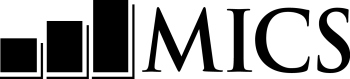 ВОПРОСНИК О ДЕТЯХ В ВОЗРАСТЕ ДО ПЯТИ ЛЕТНазвание и год проведения обследованияВОПРОСНИК О ДЕТЯХ В ВОЗРАСТЕ ДО ПЯТИ ЛЕТНазвание и год проведения обследованияВОПРОСНИК О ДЕТЯХ В ВОЗРАСТЕ ДО ПЯТИ ЛЕТНазвание и год проведения обследования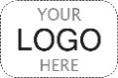 панель информации о ребенке в возрасте до пяти лет	ufпанель информации о ребенке в возрасте до пяти лет	ufпанель информации о ребенке в возрасте до пяти лет	ufпанель информации о ребенке в возрасте до пяти лет	ufпанель информации о ребенке в возрасте до пяти лет	ufUF1. Номер кластера:	___ ___ ___UF1. Номер кластера:	___ ___ ___UF2. Номер домохозяйства:	___ ___UF2. Номер домохозяйства:	___ ___UF2. Номер домохозяйства:	___ ___UF3. Имя и номер строки ребенка:имя	___ ___UF3. Имя и номер строки ребенка:имя	___ ___UF4. Имя и номер строки матери ребенка/имя и номер строки лица, осуществляющего за ним уход:имя	 ___ ___UF4. Имя и номер строки матери ребенка/имя и номер строки лица, осуществляющего за ним уход:имя	 ___ ___UF4. Имя и номер строки матери ребенка/имя и номер строки лица, осуществляющего за ним уход:имя	 ___ ___UF5. Имя и номер интервьюера:имя	 ___ ___ ___UF5. Имя и номер интервьюера:имя	 ___ ___ ___UF6. Имя и номер руководителя:имя	 ___ ___ ___UF6. Имя и номер руководителя:имя	 ___ ___ ___UF6. Имя и номер руководителя:имя	 ___ ___ ___UF7. День/месяц/год проведения опроса:___ ___ /___ ___ /  2   0   1  ___UF7. День/месяц/год проведения опроса:___ ___ /___ ___ /  2   0   1  ___UF8. Внесите время:часы:	минутыUF7. День/месяц/год проведения опроса:___ ___ /___ ___ /  2   0   1  ___UF7. День/месяц/год проведения опроса:___ ___ /___ ___ /  2   0   1  ___UF8. Внесите время:__ __:	__ __Проверьте возраст респондентки(та) в графе HL6 ОПИСИ ДОМОХОЗЯЙСТВА в ВОПРОСНИКЕ ДОМОХОЗЯЙСТВА:если возраст составляет 15–17 лет, убедитесь, что согласие взрослого на проведение опроса получено (HH33 или HH39) или не является необходимым (HL20=90). Если согласие необходимо, но не получено, то опрос проводиться не должен, а в UF17 необходимо внести «06». Респондентке(ту) должно быть как минимум 15 лет.Проверьте возраст респондентки(та) в графе HL6 ОПИСИ ДОМОХОЗЯЙСТВА в ВОПРОСНИКЕ ДОМОХОЗЯЙСТВА:если возраст составляет 15–17 лет, убедитесь, что согласие взрослого на проведение опроса получено (HH33 или HH39) или не является необходимым (HL20=90). Если согласие необходимо, но не получено, то опрос проводиться не должен, а в UF17 необходимо внести «06». Респондентке(ту) должно быть как минимум 15 лет.Проверьте возраст респондентки(та) в графе HL6 ОПИСИ ДОМОХОЗЯЙСТВА в ВОПРОСНИКЕ ДОМОХОЗЯЙСТВА:если возраст составляет 15–17 лет, убедитесь, что согласие взрослого на проведение опроса получено (HH33 или HH39) или не является необходимым (HL20=90). Если согласие необходимо, но не получено, то опрос проводиться не должен, а в UF17 необходимо внести «06». Респондентке(ту) должно быть как минимум 15 лет.UF9. Проверьте вопросники, заполненные в этом домохозяйстве: Вы или другой участник Вашей команды опрашивали данную(ого) респондентку(та) по другому вопроснику?ДА, УЖЕ ОПРАШИВАЛАСЬ(лся)	1НЕТ, ПЕРВЫЙ ОПРОС	21UF10B2UF10AUF10A. Здравствуйте, меня зовут (ваше имя). Мы из национального статистического бюро. Мы проводим обследование положения детей, семей и домохозяйств. Я хочу поговорить с Вами о здоровье и благополучии (имя ребенка из UF3). Этот опрос займет около количество минут. Вся информация, которую мы получим, останется строго конфиденциальной и анонимной. Если Вы не захотите отвечать на тот или иной вопрос или пожелаете прекратить опрос, дайте мне знать. Могу я начать?UF10B. Теперь я хотела бы подробнее поговорить с Вами о здоровье и благополучии (имя ребенка из UF3). Этот опрос займет около количество минут. Повторяю, что вся информация, которую мы получим, останется строго конфиденциальной и анонимной. Если Вы не захотите отвечать на тот или иной вопрос или пожелаете прекратить опрос, дайте мне знать. Могу я начать?UF10B. Теперь я хотела бы подробнее поговорить с Вами о здоровье и благополучии (имя ребенка из UF3). Этот опрос займет около количество минут. Повторяю, что вся информация, которую мы получим, останется строго конфиденциальной и анонимной. Если Вы не захотите отвечать на тот или иной вопрос или пожелаете прекратить опрос, дайте мне знать. Могу я начать?да	1нет/вопрос не задавался	21 Модуль «СВЕДЕНИЯ О РЕБЕНКЕ В ВОЗРАСТЕ ДО ПЯТИ ЛЕТ»2UF171 Модуль «СВЕДЕНИЯ О РЕБЕНКЕ В ВОЗРАСТЕ ДО ПЯТИ ЛЕТ»2UF17UF17. Результат опроса о ребенке в возрасте до 5 лет	Коды относятся к матери ребенка/лицу, осуществляющему за ним уход.	Всякий результат вида «опрос не проведен» обсудите с руководителем.ПРОВЕДЕН	01НЕ оказалось ДОМА	02ОТКАЗ ОТ УЧАСТИЯ В ОПРОСЕ	03ПРОВЕДЕН ЧАСТИЧНО	04НЕ В СОСТОЯНИИ ОТВЕЧАТЬ	(указать)	05отсутствие согласия взрослого в отношении матери/лица, Осуществляющего уход, в возрасте 15–17 лет	06другое (указать)	96СВЕДЕНИЯ О РЕБЕНКЕ В ВОЗРАСТЕ ДО ПЯТИ ЛЕТ	UBСВЕДЕНИЯ О РЕБЕНКЕ В ВОЗРАСТЕ ДО ПЯТИ ЛЕТ	UBСВЕДЕНИЯ О РЕБЕНКЕ В ВОЗРАСТЕ ДО ПЯТИ ЛЕТ	UBUB0. Прежде чем я начну опрос, можно ли попросить Вас принести свидетельство о рождении (имя), национальную форму записи об иммунизации ребенка, а также, если есть, карту прививок, оформленную в частном медицинском учреждении? Нам необходимо будет обращаться к этим документам.UB1. В какой день в каком месяце и году родился(ась) (имя)?	Спросите:	Когда у него/нее день рождения?	Если мать ребенка/лицо, осуществляющее за ним уход, знает точную дату рождения, внесите и день; в ином случае внесите «98» в графу «День».	Месяц и год должны быть внесены в обязательном порядке.дата рождения	день 	__ __	нз день	98	месяц	__ __	год	 2   0   1  __UB2. Сколько лет (имя)?	Спросите:	Сколько лет исполнилось (имя) в его/ее последний день рождения?	Внесите возраст в полных годах.	Если возраст составляет менее 1 года, проставьте «0».	Если ответы на UB1 и UB2 не соответствуют друг другу, задайте уточняющие вопросы и исправьте.возраст (в полных годах)	__UB3. Проверьте UB2: возраст ребенка:0, 1, или 2 года	13 или 4 года	21UB9UB4. Проверьте номер строки респондентки(та) (UF4) и респондента(ки), опрошенного(й) по ВОПРОСНИКУ ДОМОХОЗЯЙСТВА (HH47):респондеНт(ка) один (одна) и тот (та) же, UF4=HH47	1респонденты разные, UF4≠HH47	22UB6UB5. Проверьте ED10 в Модуле «ОБРАЗОВАНИЕ» ВОПРОСНИКА ДОМОХОЗЯЙСТВА: получает ли ребенок дошкольное образование в текущем учебном году?да, ED10=0	1нет, графа ED10≠0 или пуста	21UB8B2UB9UB6. (Имя) когда-либо посещала какую-либо программу раннего обучения, например, названия программ, специфичные для данной страны?да	1нет	22UB9UB7. В какое-либо время с месяц начала учебного года посещал(а) ли он(а) (программы, упомянутые в UB6)?да	1нет	21UB8A2UB9UB8A. А сейчас он(а) посещает (программы, упомянутые в UB6)?UB8B. Вы упомянули, что (имя) в этом учебном году посещал(а) программу раннего обучения. Посещает ли он(а) эту программу сейчас?да	1нет	2UB9. У (имя) есть медицинская страховка?ДА	1НЕТ	22КонецUB10. Какая медицинская страховка есть у (имя)?	Отметьте все упомянутые категории.организации взаимного медицинского страхования/ общинной организации медицинского страхования	Aмедицинское страхование, оформленное работодателем	Bсоциальное страхование	Cиное коммерческое медицинское страхование, приобретенное в частной организации	Dдругое (указать)	Xрегистрация рождения	BRрегистрация рождения	BRрегистрация рождения	BRBR1. Есть ли у (имя) свидетельство о рождении?
	Если да, спросите:		Могу ли я его увидеть?ДА – СВИДЕТЕЛЬСТВО ВИДЕЛА	1ДА – СВИДЕТЕЛЬСТВО НЕ ВИДЕЛА	2НЕТ	3нз	81Конец2КонецBR2. Было ли рождение (имя) зарегистрировано в официальном органе?да	1нет	2нз	81КонецBR3. Знаете ли Вы, как зарегистрировать рождение (имя)?да	1нет	2РАЗВИТИЕ В РАННЕМ ДЕТСТВЕРАЗВИТИЕ В РАННЕМ ДЕТСТВЕРАЗВИТИЕ В РАННЕМ ДЕТСТВЕРАЗВИТИЕ В РАННЕМ ДЕТСТВЕРАЗВИТИЕ В РАННЕМ ДЕТСТВЕРАЗВИТИЕ В РАННЕМ ДЕТСТВЕeCEC1. Сколько у Вас в доме детских книжек или книжек с картинами для (имя)?ни одной	00число детских книжек	  0  __десять или более	10ни одной	00число детских книжек	  0  __десять или более	10ни одной	00число детских книжек	  0  __десять или более	10ни одной	00число детских книжек	  0  __десять или более	10ни одной	00число детских книжек	  0  __десять или более	10EC2. Меня интересует, с какими предметами (имя) играет дома.	Играет ли он(а) с:   [A]	самодельными игрушками, например, куклами, машинками и другими игрушками, сделанными дома?	[B]	игрушками из магазина или игрушками 	фабричного производства?	[C]	предметами домашнего обихода, например, с 	мисками или кастрюлями, или предметами, 	найденными на улице, например, с палками, 	камешками, ракушками или листьями?д    н  нзсамодельные игрушки	1      2      8игрушки из магазина	1      2      8предметы обихода илинайденные на улицепредметы 	1      2      8д    н  нзсамодельные игрушки	1      2      8игрушки из магазина	1      2      8предметы обихода илинайденные на улицепредметы 	1      2      8д    н  нзсамодельные игрушки	1      2      8игрушки из магазина	1      2      8предметы обихода илинайденные на улицепредметы 	1      2      8д    н  нзсамодельные игрушки	1      2      8игрушки из магазина	1      2      8предметы обихода илинайденные на улицепредметы 	1      2      8д    н  нзсамодельные игрушки	1      2      8игрушки из магазина	1      2      8предметы обихода илинайденные на улицепредметы 	1      2      8EC3. Иногда взрослым, которые ухаживают за детьми, приходится выходить из дома за покупками, постирать одежду или по другим причинам и оставлять маленьких детей.	В течение скольких дней за последнюю неделю (имя):	[A]	оставался(ась) один (одна) более чем на час?   [B]	оставался(ась) под присмотром другого ребенка в возрасте до 10 лет более чем на час?	Если ребенок не оставался один вообще, проставьте «0». Если ответ – «Не знаю», проставьте «8».число дней, когда 
ребенок оставался один 
более чем на час	__число дней, когда 
ребенок оставался с другим 
ребенком более чем на час	__число дней, когда 
ребенок оставался один 
более чем на час	__число дней, когда 
ребенок оставался с другим 
ребенком более чем на час	__число дней, когда 
ребенок оставался один 
более чем на час	__число дней, когда 
ребенок оставался с другим 
ребенком более чем на час	__число дней, когда 
ребенок оставался один 
более чем на час	__число дней, когда 
ребенок оставался с другим 
ребенком более чем на час	__число дней, когда 
ребенок оставался один 
более чем на час	__число дней, когда 
ребенок оставался с другим 
ребенком более чем на час	__EC4. Проверьте UB2: возраст ребенка:0 лет или 1 год	12, 3 или 4 года	20 лет или 1 год	12, 3 или 4 года	20 лет или 1 год	12, 3 или 4 года	20 лет или 1 год	12, 3 или 4 года	20 лет или 1 год	12, 3 или 4 года	21КонецEC5. В последние 3 дня занимались ли Вы или любой член Вашего домохозяйства в возрасте 15 лет и старше чем-либо из нижеперечисленного с (имя):	Если да, спросите: 	Кто занимался этим с (имя)?	Приемная мать/мачеха или приемный отец/отчим, проживающая(ий) в домохозяйстве, которая(ый) занималась(лся) с ребенком, обозначается кодом матери или отца.	Внесите коды всех подходящих ответов.	Если какой-либо член домохозяйства в возрасте 15 лет и старше занимался с ребенком, вариант «Никто» не вносится.EC5. В последние 3 дня занимались ли Вы или любой член Вашего домохозяйства в возрасте 15 лет и старше чем-либо из нижеперечисленного с (имя):	Если да, спросите: 	Кто занимался этим с (имя)?	Приемная мать/мачеха или приемный отец/отчим, проживающая(ий) в домохозяйстве, которая(ый) занималась(лся) с ребенком, обозначается кодом матери или отца.	Внесите коды всех подходящих ответов.	Если какой-либо член домохозяйства в возрасте 15 лет и старше занимался с ребенком, вариант «Никто» не вносится.матьотецдругое лицоникто	[A]	Читал(а) (имя) книжки или рассматривал(а) с 	(имя) книжки с картинками.читал(а) книжкиABXY	[B]	Рассказывал(а) сказки (имя).рассказыва-л(а) сказкиABXY	[C]	Пел(а) песни (имя) или вместе с (имя), в том 	числе колыбельные.пел(а) песниABXY	[D]	Брал(а) (имя) за пределы дома.брал(а)ABXY	[E]	Играл(а) с (имя).играл(а)ABXY	[F]	Называл(а), считал(а) или рисовал(а) 	предметы для (имя) или вместе с (имя).называл(а)ABXYEC5G. Проверьте UB2: возраст ребенка:2 года	13 или 4 года	22 года	13 или 4 года	22 года	13 или 4 года	22 года	13 или 4 года	22 года	13 или 4 года	21КонецEC6. Я хочу задать Вам несколько вопросов о здоровье и развитии (имя). Темпы обучения и развития разных детей неодинаковы. Например, одни начинают ходить раньше других. Данные вопросы касаются некоторых сторон развития (имя).	Может ли (имя) узнать или назвать десять или более букв алфавита?да	1нет	2нз	8да	1нет	2нз	8да	1нет	2нз	8да	1нет	2нз	8да	1нет	2нз	8EC7. Может ли (имя) прочитать хотя бы четыре простых, наиболее употребительных слова?ДА	1НЕТ	2НЗ	8ДА	1НЕТ	2НЗ	8ДА	1НЕТ	2НЗ	8ДА	1НЕТ	2НЗ	8ДА	1НЕТ	2НЗ	8EC8. Может ли (имя) назвать все числа от 1 до 10 и узнаёт ли он(а) их обозначения?ДА	1НЕТ	2НЗ	8ДА	1НЕТ	2НЗ	8ДА	1НЕТ	2НЗ	8ДА	1НЕТ	2НЗ	8ДА	1НЕТ	2НЗ	8EC9. Может ли (имя) взять двумя пальцами мелкий предмет, например, поднять с земли палочку или камешек?ДА	1НЕТ	2НЗ	8ДА	1НЕТ	2НЗ	8ДА	1НЕТ	2НЗ	8ДА	1НЕТ	2НЗ	8ДА	1НЕТ	2НЗ	8EC10. Чувствует ли себя (имя) иногда слишком больным(ой), чтобы играть?ДА	1НЕТ	2НЗ	8ДА	1НЕТ	2НЗ	8ДА	1НЕТ	2НЗ	8ДА	1НЕТ	2НЗ	8ДА	1НЕТ	2НЗ	8EC11. Может ли (имя) выполнять простые указания о том, как правильно сделать что-либо?ДА	1НЕТ	2НЗ	8ДА	1НЕТ	2НЗ	8ДА	1НЕТ	2НЗ	8ДА	1НЕТ	2НЗ	8ДА	1НЕТ	2НЗ	8EC12. Когда ему/ей предлагают что-либо сделать, способен(на) ли (имя) сделать это самостоятельно?ДА	1НЕТ	2НЗ	8ДА	1НЕТ	2НЗ	8ДА	1НЕТ	2НЗ	8ДА	1НЕТ	2НЗ	8ДА	1НЕТ	2НЗ	8EC13. Хорошо ли (имя) ладит с другими детьми?ДА	1НЕТ	2НЗ	8ДА	1НЕТ	2НЗ	8ДА	1НЕТ	2НЗ	8ДА	1НЕТ	2НЗ	8ДА	1НЕТ	2НЗ	8EC14. (Имя) пинает, кусает или бьет других детей ли взрослых?ДА	1НЕТ	2НЗ	8ДА	1НЕТ	2НЗ	8ДА	1НЕТ	2НЗ	8ДА	1НЕТ	2НЗ	8ДА	1НЕТ	2НЗ	8EC15. Легко ли (имя) отвлекается от того, чем занимается в данный момент?ДА	1НЕТ	2НЗ	8ДА	1НЕТ	2НЗ	8ДА	1НЕТ	2НЗ	8ДА	1НЕТ	2НЗ	8ДА	1НЕТ	2НЗ	8ДИСЦИПЛИНИРОВАНИЕ ДЕТЕЙДИСЦИПЛИНИРОВАНИЕ ДЕТЕЙUCDUCD1. Проверьте UB2: возраст ребенка:0 лет	11, 2, 3 или 4 года	21КонецUCD2. Взрослые прибегают к различным способам, чтобы научить детей правильно себя вести или чтобы исправлять плохое поведение. Я зачитаю Вам эти различные способы. Пожалуйста, скажите мне, использовались ли они Вами или каким-либо еще взрослым в Вашем домохозяйстве по отношению к (имя) в течение последнего месяца.   [A]	Лишали привилегий (удовольствий), запрещали (имя) то, что ему/ей нравится, или не разрешали ему/ей выходить из дома.	[B]	Разъясняли (имя), почему его/ее поведение 	неправильно.	[C]	Трясли его/ее.	[D]	Кричали или орали на него/нее.	[E]	Давали ему/ей какое-либо другое занятие.	[F]	Шлепали его/ее по заду голой рукой.   [G]	Били его/ее по заду или другим частям тела ремнем, расчёской, палкой или другим твердым предметом.	[H]	Называли его/ее тупицей, лентяем(йкой) или 	другими подобными словами.	[I]	Били или шлепали его/ее по лицу, голове или 	ушам.   [J]	Били или шлепали его/ее по рукам, плечам или ногам.	[K]	Избивали его/ее, то есть били со всей силой 	много раз подряд.		ДА  НЕТлишали привилегий	1       2разъясняли неправильность поведения	1       2трясли его/ее 	1       2кричали на него/нее	1       2давали ему/ей какое-либо 
другое занятие	1       2шлепали его/ее по заду 
голой рукой 	1       2БИЛИ ЕГО/ЕЕ ПО ЗАДУ ИЛИ ДРУГИМ 
ЧАСТЯМ ТЕЛА РЕМНЕМ, РАСЧЁСКОЙ, ПАЛКОЙ ИЛИ ДРУГИМ ТВЕРДЫМ ПРЕДМЕТОМ 	1       2НАЗЫВАЛИ ЕГО/ЕЕ ТУПИЦЕЙ, ЛЕНТЯЕМ(ЙКОЙ) ИЛИ ДРУГИМИ ПОДОБНЫМИ СЛОВАМИ 	1       2БИЛИ ИЛИ ШЛЕПАЛИ ЕГО/ЕЕ ПО ЛИЦУ, ГОЛОВЕ ИЛИ УШАМ	1       2БИЛИ ИЛИ ШЛЕПАЛИ ЕГО/ЕЕ ПО РУКАМ, ПЛЕЧАМ ИЛИ НОГАМ	1       2ИЗБИВАЛИ ЕГО/ЕЕ, ТО ЕСТЬ БИЛИ СО ВСЕЙ СИЛОЙ МНОГО РАЗ ПОДРЯД	1       2UCD3. Проверьте UF4: является ли данная(ый) респондент(ка) матерью других детей в возрасте до 5 лет или ребенка в возрасте 5–14 лет, отобранного для опроса по вопроснику о детях в возрасте 5–17 лет, или лицом, осуществляющим уход за таким(и) детьми (ребенком)?ДА	1НЕТ	22UCD5UCD4. Проверьте UF4: отвечал(а) ли уже данная(ый) респондент(ка) на следующий вопрос (UCD5 или FCD5) о другом ребенке?ДА	1НЕТ	21КонецUCD5. Считаете ли Вы, что для того, чтобы правильно вырастить и воспитать ребенка, его необходимо физически наказывать?ДА	1НЕТ	2НЗ/не имеет мнения	8ФУНКЦИОНИРОВАНИЕ РЕБЕНКА ФУНКЦИОНИРОВАНИЕ РЕБЕНКА UCFUCF1. Проверьте UB2: возраст ребенка:0 или 1 год	12, 3 или 4 года	21КонецUCF2. Мне хотелось бы задать Вам несколько вопросов о трудностях, которые может испытывать (имя).	Носит ли (имя) очки?ДА	1НЕТ	2UCF3. Пользуется ли (имя) слуховым аппаратом?ДА	1НЕТ	2UCF4. Пользуется ли (имя) каким-либо вспомогательным устройством или посторонней помощью, чтобы ходить?ДА	1НЕТ	2UCF5. В каждом из следующих вопросов я попрошу Вас выбрать один из четырех возможных ответов. Возможные ответы на каждый вопрос таковы: 1) (имя) нетрудно, 2) немного трудно, 3) очень трудно и 4) (имя) совсем не может выполнять названное действие.	В каждом отдельном вопросе, во всех случаях, когда респондент(ка) не использует категорию ответа, повторяйте категории:	Помните четыре возможных ответа: по-Вашему, (имя) 1) нетрудно, 2) немного трудно, 3) очень трудно и 4) (имя) совсем не может выполнять названное действие?UCF6. Проверьте UCF2: ребенок носит очки?ДА, UCF2=1	1НЕТ, UCF2=2	21UCF7A2UCF7BUCF7A. Когда (имя) носит свои очки, трудно ли ему/ей видеть?UCF7B. Трудно ли (имя) видеть?НЕТРУДНО	1НЕМНОГО ТРУДНО	2ОЧЕНЬ ТРУДНО	3совсем не МОЖЕТ видЕтЬ	4UCF8. Проверьте UCF3: ребенок пользуется слуховым аппаратом?ДА, UCF3=1	1НЕТ, UCF3=2	21UCF9A2UCF9BUCF9A. Когда (имя) пользуется своим слуховым аппаратом, трудно ли ему/ей слышать звуки, например, голоса людей или музыку?UCF9B. Трудно ли (имя) слышать звуки, например, голоса людей или музыку?НЕТРУДНО	1НЕМНОГО ТРУДНО	2ОЧЕНЬ ТРУДНО	3совсем не МОЖЕТ слышАтЬ	4UCF10. Проверьте UCF4: ребенок пользуется вспомогательным устройством или посторонней помощью, чтобы ходить?ДА, UCF4=1	1НЕТ, UCF4=2	21UCF112UCF13UCF11. Без своего вспомогательного устройства или посторонней помощи трудно ли (имя) ходить?немного трудно	2очень трудно	3совсем не может ходить	4UCF12. Со своим вспомогательным устройством или с посторонней помощью трудно ли (имя) ходить?НЕтрудно	1немного трудно	2очень трудно	3совсем не может ходить	41UCF142UCF143UCF144UCF14UCF13. По сравнению со своими сверстниками трудно ли (имя) ходить?НЕтрудно	1НЕМНОГО ТРУДНО	2ОЧЕНЬ ТРУДНО	3совсем не может ходить	4UCF14. По сравнению со своими сверстниками трудно ли (имя) подбирать маленькие предметы своей рукой?НЕтрудно	1немного трудно	2очень трудно	3совсем не может подбирать	4UCF15. Трудно ли (имя) понимать Вас? НЕтрудно	1НЕМНОГО ТРУДНО	2ОЧЕНЬ ТРУДНО	3совсем не МОЖЕТ пониматЬ	4UCF16. Когда (имя) говорит, трудно ли Вам понимать его/ее? НЕтрудно	1немного трудно	2очень трудно	3совсем не можете понимать	4UCF17. По сравнению со своими сверстниками трудно ли (имя) обучаться чему-либо?нетрудно	1немного трудно	2очень трудно	3совсем не может обучаться	4UCF18. По сравнению со своими сверстниками трудно ли (имя) играть?нетрудно	1НЕМНОГО ТРУДНО	2ОЧЕНЬ ТРУДНО	3совсем не может играть	4UCF19. У следующего вопроса пять вариантов ответа. Я зачитаю их Вам после самого вопроса.	По сравнению со своими сверстниками как часто (имя) пинает, кусает или бьет других детей или взрослых?	Вы сказали бы: совсем нет, менее часто, столь же часто, чаще или значительно чаще?СОВСЕМ НЕТ	1МЕнее часто	2столь же часто	3чаще	4значительно чаще	5ГРУДНОЕ ВСКАРМЛИВАНИЕ И ПИЩЕВОЙ РАЦИОНГРУДНОЕ ВСКАРМЛИВАНИЕ И ПИЩЕВОЙ РАЦИОНГРУДНОЕ ВСКАРМЛИВАНИЕ И ПИЩЕВОЙ РАЦИОНГРУДНОЕ ВСКАРМЛИВАНИЕ И ПИЩЕВОЙ РАЦИОНГРУДНОЕ ВСКАРМЛИВАНИЕ И ПИЩЕВОЙ РАЦИОНГРУДНОЕ ВСКАРМЛИВАНИЕ И ПИЩЕВОЙ РАЦИОНГРУДНОЕ ВСКАРМЛИВАНИЕ И ПИЩЕВОЙ РАЦИОНГРУДНОЕ ВСКАРМЛИВАНИЕ И ПИЩЕВОЙ РАЦИОНГРУДНОЕ ВСКАРМЛИВАНИЕ И ПИЩЕВОЙ РАЦИОНГРУДНОЕ ВСКАРМЛИВАНИЕ И ПИЩЕВОЙ РАЦИОНГРУДНОЕ ВСКАРМЛИВАНИЕ И ПИЩЕВОЙ РАЦИОНBdBD1. Проверьте UB2: возраст ребенка:0, 1 или 2 года	13 или 4 года	20, 1 или 2 года	13 или 4 года	20, 1 или 2 года	13 или 4 года	20, 1 или 2 года	13 или 4 года	20, 1 или 2 года	13 или 4 года	20, 1 или 2 года	13 или 4 года	20, 1 или 2 года	13 или 4 года	20, 1 или 2 года	13 или 4 года	20, 1 или 2 года	13 или 4 года	20, 1 или 2 года	13 или 4 года	22КонецBD2. Кормили ли (имя) когда-либо грудью?ДА	1НЕТ	2НЗ	8ДА	1НЕТ	2НЗ	8ДА	1НЕТ	2НЗ	8ДА	1НЕТ	2НЗ	8ДА	1НЕТ	2НЗ	8ДА	1НЕТ	2НЗ	8ДА	1НЕТ	2НЗ	8ДА	1НЕТ	2НЗ	8ДА	1НЕТ	2НЗ	8ДА	1НЕТ	2НЗ	82BD3A8BD3ABD3. (Имя) до сих пор вскармливается грудью?ДА	1НЕТ	2НЗ	8ДА	1НЕТ	2НЗ	8ДА	1НЕТ	2НЗ	8ДА	1НЕТ	2НЗ	8ДА	1НЕТ	2НЗ	8ДА	1НЕТ	2НЗ	8ДА	1НЕТ	2НЗ	8ДА	1НЕТ	2НЗ	8ДА	1НЕТ	2НЗ	8ДА	1НЕТ	2НЗ	8BD3A. Проверьте UB2: возраст ребенка:0 лет или 1 год	12 года	20 лет или 1 год	12 года	20 лет или 1 год	12 года	20 лет или 1 год	12 года	20 лет или 1 год	12 года	20 лет или 1 год	12 года	20 лет или 1 год	12 года	20 лет или 1 год	12 года	20 лет или 1 год	12 года	20 лет или 1 год	12 года	22КонецBD4. Пил(а) ли (имя) в течение вчерашнего дня или минувшей ночи что-нибудь из бутылки с соской?ДА	1НЕТ	2НЗ	8ДА	1НЕТ	2НЗ	8ДА	1НЕТ	2НЗ	8ДА	1НЕТ	2НЗ	8ДА	1НЕТ	2НЗ	8ДА	1НЕТ	2НЗ	8ДА	1НЕТ	2НЗ	8ДА	1НЕТ	2НЗ	8ДА	1НЕТ	2НЗ	8ДА	1НЕТ	2НЗ	8BD5. Пил(а) ли (имя) в течение вчерашнего дня или минувшей ночи раствор для пероральной регидратации (РПР)?ДА	1НЕТ	2НЗ	8ДА	1НЕТ	2НЗ	8ДА	1НЕТ	2НЗ	8ДА	1НЕТ	2НЗ	8ДА	1НЕТ	2НЗ	8ДА	1НЕТ	2НЗ	8ДА	1НЕТ	2НЗ	8ДА	1НЕТ	2НЗ	8ДА	1НЕТ	2НЗ	8ДА	1НЕТ	2НЗ	8BD6. Принимал(а) ли (имя) витаминные или минеральные добавки или какие-либо лекарства в течение вчерашнего дня или минувшей ночи?ДА	1НЕТ	2НЗ	8ДА	1НЕТ	2НЗ	8ДА	1НЕТ	2НЗ	8ДА	1НЕТ	2НЗ	8ДА	1НЕТ	2НЗ	8ДА	1НЕТ	2НЗ	8ДА	1НЕТ	2НЗ	8ДА	1НЕТ	2НЗ	8ДА	1НЕТ	2НЗ	8ДА	1НЕТ	2НЗ	8BD7. Сейчас мне хотелось бы спросить Вас обо всех других жидкостях, которые (имя) пил(а) в течение вчерашнего дня или минувшей ночи.	Указать также жидкости, выпитые за пределами дома.	Пил(а) ли (имя) в течение вчерашнего дня или минувшей ночи:BD7. Сейчас мне хотелось бы спросить Вас обо всех других жидкостях, которые (имя) пил(а) в течение вчерашнего дня или минувшей ночи.	Указать также жидкости, выпитые за пределами дома.	Пил(а) ли (имя) в течение вчерашнего дня или минувшей ночи:ДАДАДАДАНЕТНЕТНЕТНЗ	[A]	простую воду?простая водапростая вода11112228	[B]	сок или сокосодержащие напитки?сок или сокосодержащие напиткисок или сокосодержащие напитки11112228	[C]	местное название жидкого бульона/супа?бульонбульон11112228	[D]	детскую смесь, например популярные 	торговые наименования?детская смесьдетская смесь11112BD7[E]2BD7[E]2BD7[E]8BD7[E]	[D1]	Сколько раз (имя) пил(а) детскую смесь?		Если 7 раз или более, внесите «7».		Если неизвестно, внесите «8».сколько раз пил(а) детскуюсмесь	__сколько раз пил(а) детскуюсмесь	__сколько раз пил(а) детскуюсмесь	__сколько раз пил(а) детскуюсмесь	__сколько раз пил(а) детскуюсмесь	__сколько раз пил(а) детскуюсмесь	__сколько раз пил(а) детскуюсмесь	__сколько раз пил(а) детскуюсмесь	__сколько раз пил(а) детскуюсмесь	__сколько раз пил(а) детскуюсмесь	__   [E]	свежее, консервированное или порошковое молоко животных?молокомолоко11112BD7[X]2BD7[X]2BD7[X]8BD7[X]	[E1]	Сколько раз (имя) пил(а) молоко?		Если 7 раз или более, внесите «7». 		Если неизвестно, внесите «8».сколько раз пил(а) молоко	__сколько раз пил(а) молоко	__сколько раз пил(а) молоко	__сколько раз пил(а) молоко	__сколько раз пил(а) молоко	__сколько раз пил(а) молоко	__сколько раз пил(а) молоко	__сколько раз пил(а) молоко	__сколько раз пил(а) молоко	__сколько раз пил(а) молоко	__	[X]	какие-либо другие жидкости?другие жидкостидругие жидкости11112   BD82   BD82   BD88   BD8	[X1]	Внесите все названные другие жидкости.(Указать)	(Указать)	(Указать)	(Указать)	(Указать)	(Указать)	(Указать)	(Указать)	(Указать)	(Указать)	BD8. Теперь мне хотелось бы спросить обо всех продуктах, которые (имя) ел(а) в течение вчерашнего дня или минувшей ночи. Укажите также съеденное за пределами Вашего дома.Вспомните момент, когда (имя) вчера проснулся(лась). Ел(а) ли он(а) что-нибудь сразу после этого?Если «Да», спросите: назовите, пожалуйста, всё, что (имя) тогда ел(а). Спросите: Что-нибудь еще?	Внесите ответы, используя пищевые группы, указанные ниже.Что (имя) делал(а) после этого? Ел(а) ли он(а) тогда что-нибудь?Повторяйте эту последовательность вопросов, внося ответы в пищевые группы ниже, пока респондент(ка) не скажет, что потом ребенок заснул до следующего утра.BD8. Теперь мне хотелось бы спросить обо всех продуктах, которые (имя) ел(а) в течение вчерашнего дня или минувшей ночи. Укажите также съеденное за пределами Вашего дома.Вспомните момент, когда (имя) вчера проснулся(лась). Ел(а) ли он(а) что-нибудь сразу после этого?Если «Да», спросите: назовите, пожалуйста, всё, что (имя) тогда ел(а). Спросите: Что-нибудь еще?	Внесите ответы, используя пищевые группы, указанные ниже.Что (имя) делал(а) после этого? Ел(а) ли он(а) тогда что-нибудь?Повторяйте эту последовательность вопросов, внося ответы в пищевые группы ниже, пока респондент(ка) не скажет, что потом ребенок заснул до следующего утра.BD8. Теперь мне хотелось бы спросить обо всех продуктах, которые (имя) ел(а) в течение вчерашнего дня или минувшей ночи. Укажите также съеденное за пределами Вашего дома.Вспомните момент, когда (имя) вчера проснулся(лась). Ел(а) ли он(а) что-нибудь сразу после этого?Если «Да», спросите: назовите, пожалуйста, всё, что (имя) тогда ел(а). Спросите: Что-нибудь еще?	Внесите ответы, используя пищевые группы, указанные ниже.Что (имя) делал(а) после этого? Ел(а) ли он(а) тогда что-нибудь?Повторяйте эту последовательность вопросов, внося ответы в пищевые группы ниже, пока респондент(ка) не скажет, что потом ребенок заснул до следующего утра.BD8. Теперь мне хотелось бы спросить обо всех продуктах, которые (имя) ел(а) в течение вчерашнего дня или минувшей ночи. Укажите также съеденное за пределами Вашего дома.Вспомните момент, когда (имя) вчера проснулся(лась). Ел(а) ли он(а) что-нибудь сразу после этого?Если «Да», спросите: назовите, пожалуйста, всё, что (имя) тогда ел(а). Спросите: Что-нибудь еще?	Внесите ответы, используя пищевые группы, указанные ниже.Что (имя) делал(а) после этого? Ел(а) ли он(а) тогда что-нибудь?Повторяйте эту последовательность вопросов, внося ответы в пищевые группы ниже, пока респондент(ка) не скажет, что потом ребенок заснул до следующего утра.BD8. Теперь мне хотелось бы спросить обо всех продуктах, которые (имя) ел(а) в течение вчерашнего дня или минувшей ночи. Укажите также съеденное за пределами Вашего дома.Вспомните момент, когда (имя) вчера проснулся(лась). Ел(а) ли он(а) что-нибудь сразу после этого?Если «Да», спросите: назовите, пожалуйста, всё, что (имя) тогда ел(а). Спросите: Что-нибудь еще?	Внесите ответы, используя пищевые группы, указанные ниже.Что (имя) делал(а) после этого? Ел(а) ли он(а) тогда что-нибудь?Повторяйте эту последовательность вопросов, внося ответы в пищевые группы ниже, пока респондент(ка) не скажет, что потом ребенок заснул до следующего утра.BD8. Теперь мне хотелось бы спросить обо всех продуктах, которые (имя) ел(а) в течение вчерашнего дня или минувшей ночи. Укажите также съеденное за пределами Вашего дома.Вспомните момент, когда (имя) вчера проснулся(лась). Ел(а) ли он(а) что-нибудь сразу после этого?Если «Да», спросите: назовите, пожалуйста, всё, что (имя) тогда ел(а). Спросите: Что-нибудь еще?	Внесите ответы, используя пищевые группы, указанные ниже.Что (имя) делал(а) после этого? Ел(а) ли он(а) тогда что-нибудь?Повторяйте эту последовательность вопросов, внося ответы в пищевые группы ниже, пока респондент(ка) не скажет, что потом ребенок заснул до следующего утра.BD8. Теперь мне хотелось бы спросить обо всех продуктах, которые (имя) ел(а) в течение вчерашнего дня или минувшей ночи. Укажите также съеденное за пределами Вашего дома.Вспомните момент, когда (имя) вчера проснулся(лась). Ел(а) ли он(а) что-нибудь сразу после этого?Если «Да», спросите: назовите, пожалуйста, всё, что (имя) тогда ел(а). Спросите: Что-нибудь еще?	Внесите ответы, используя пищевые группы, указанные ниже.Что (имя) делал(а) после этого? Ел(а) ли он(а) тогда что-нибудь?Повторяйте эту последовательность вопросов, внося ответы в пищевые группы ниже, пока респондент(ка) не скажет, что потом ребенок заснул до следующего утра.BD8. Теперь мне хотелось бы спросить обо всех продуктах, которые (имя) ел(а) в течение вчерашнего дня или минувшей ночи. Укажите также съеденное за пределами Вашего дома.Вспомните момент, когда (имя) вчера проснулся(лась). Ел(а) ли он(а) что-нибудь сразу после этого?Если «Да», спросите: назовите, пожалуйста, всё, что (имя) тогда ел(а). Спросите: Что-нибудь еще?	Внесите ответы, используя пищевые группы, указанные ниже.Что (имя) делал(а) после этого? Ел(а) ли он(а) тогда что-нибудь?Повторяйте эту последовательность вопросов, внося ответы в пищевые группы ниже, пока респондент(ка) не скажет, что потом ребенок заснул до следующего утра.BD8. Теперь мне хотелось бы спросить обо всех продуктах, которые (имя) ел(а) в течение вчерашнего дня или минувшей ночи. Укажите также съеденное за пределами Вашего дома.Вспомните момент, когда (имя) вчера проснулся(лась). Ел(а) ли он(а) что-нибудь сразу после этого?Если «Да», спросите: назовите, пожалуйста, всё, что (имя) тогда ел(а). Спросите: Что-нибудь еще?	Внесите ответы, используя пищевые группы, указанные ниже.Что (имя) делал(а) после этого? Ел(а) ли он(а) тогда что-нибудь?Повторяйте эту последовательность вопросов, внося ответы в пищевые группы ниже, пока респондент(ка) не скажет, что потом ребенок заснул до следующего утра.BD8. Теперь мне хотелось бы спросить обо всех продуктах, которые (имя) ел(а) в течение вчерашнего дня или минувшей ночи. Укажите также съеденное за пределами Вашего дома.Вспомните момент, когда (имя) вчера проснулся(лась). Ел(а) ли он(а) что-нибудь сразу после этого?Если «Да», спросите: назовите, пожалуйста, всё, что (имя) тогда ел(а). Спросите: Что-нибудь еще?	Внесите ответы, используя пищевые группы, указанные ниже.Что (имя) делал(а) после этого? Ел(а) ли он(а) тогда что-нибудь?Повторяйте эту последовательность вопросов, внося ответы в пищевые группы ниже, пока респондент(ка) не скажет, что потом ребенок заснул до следующего утра.BD8. Теперь мне хотелось бы спросить обо всех продуктах, которые (имя) ел(а) в течение вчерашнего дня или минувшей ночи. Укажите также съеденное за пределами Вашего дома.Вспомните момент, когда (имя) вчера проснулся(лась). Ел(а) ли он(а) что-нибудь сразу после этого?Если «Да», спросите: назовите, пожалуйста, всё, что (имя) тогда ел(а). Спросите: Что-нибудь еще?	Внесите ответы, используя пищевые группы, указанные ниже.Что (имя) делал(а) после этого? Ел(а) ли он(а) тогда что-нибудь?Повторяйте эту последовательность вопросов, внося ответы в пищевые группы ниже, пока респондент(ка) не скажет, что потом ребенок заснул до следующего утра.В отношении каждой пищевой группы, не упомянутой после заполнения вышеуказанных граф, спросите:	Просто чтобы уточнить: ел(а) ли (имя) (продукты из пищевой группы) в течение вчерашнего дня или минувшей ночи?ДАДАДАДАДАНЕТНЗНЗНЗ    [A]	Густой кисломолочный продукт, сделанный из молока животных	Внимание: жидкий/питьевой кисломолочный продукт вносится в BD7[E] или BD7[X], в зависимости от содержания молока.кисломолочный продукткисломолочный продукт1112BD8[B]2BD8[B]2BD8[B]8BD8[B]8BD8[B]  [A1]	Сколько раз (имя) ел(а) кисломолочный продукт?		Если 7 раз или более, внесите «7».		Если неизвестно, внесите «8».Сколько раз ел(а) кисломолочный продукт	__Сколько раз ел(а) кисломолочный продукт	__Сколько раз ел(а) кисломолочный продукт	__Сколько раз ел(а) кисломолочный продукт	__Сколько раз ел(а) кисломолочный продукт	__Сколько раз ел(а) кисломолочный продукт	__Сколько раз ел(а) кисломолочный продукт	__Сколько раз ел(а) кисломолочный продукт	__Сколько раз ел(а) кисломолочный продукт	__Сколько раз ел(а) кисломолочный продукт	__  [B]	Какое-либо торговое название промышленно обогащенного детского питания, например, «Серелак», «Гербер», «Хироу» или «Нестум»промышленно обогащенное детское питаниепромышленно обогащенное детское питаниепромышленно обогащенное детское питание1112288  [C]	Хлеб, рис, лапшу, кашу или иные продукты, изготовленные из зерновыхпродукты, изготовленные из зерновыхпродукты, изготовленные из зерновыхпродукты, изготовленные из зерновых1112288  [D]	Тыкву, морковь или сладкий картофель с мякотью желтого или оранжевого цветатыква, морковь и т. п.тыква, морковь и т. п.тыква, морковь и т. п.1112288  [E]	Белый картофель, белый ямс, кассаву или какие-либо другие продукты, изготовленные из корневищпродукты, изготовленные из корневищпродукты, изготовленные из корневищпродукты, изготовленные из корневищ1112288  [F]	Какие-либо темно-зеленые листовые овощи, например, местные темно-зеленые листовые овощи, богатые витамином Aтемно-зеленые листовые овощитемно-зеленые листовые овощитемно-зеленые листовые овощи1112288  [G]	Спелые плоды манго, папайи или местные фрукты, богатые витамином Aспелые плоды манго или папайиспелые плоды манго или папайиспелые плоды манго или папайи1112288  [H]	Какие-либо другие фрукты или овощи, например, наиболее распространенные фрукты и овощидругие фрукты или овощидругие фрукты или овощидругие фрукты или овощи1112288   [I]	Печень, почки, сердце или другие субпродуктысубпродуктысубпродуктысубпродукты1112288   [J]	Какое-либо другое мясо, например, говядину, свинину, баранину, козлятину, курятину, утятину или колбасные изделия из этого мясадругое мясодругое мясодругое мясо1112288	[K]	Яйцаяйцаяйцаяйца1112288	[L]	Свежую или вяленую рыбу или моллюсковсвежая или вяленая рыба свежая или вяленая рыба свежая или вяленая рыба свежая или вяленая рыба 112228   [M]	Фасоль, горох, чечевицу или орехи, в том числе приготовленные из них продуктыпродукты из фасоли, гороха и т. п.продукты из фасоли, гороха и т. п.продукты из фасоли, гороха и т. п.продукты из фасоли, гороха и т. п.112228   [N]	Сыр или другие продукты из молока животныхсыр или другие молочные продуктысыр или другие молочные продуктысыр или другие молочные продуктысыр или другие молочные продукты112228   [X]	Какую-либо другую твердую, полутвердую или мягкую пищу, которую я не упомянул(а)другая твердая, полутвердая или мягкая пищадругая твердая, полутвердая или мягкая пищадругая твердая, полутвердая или мягкая пищадругая твердая, полутвердая или мягкая пища112    BD92    BD92    BD98    BD9   [X1]	Внесите всю другую твердую, полутвердую или мягкую пищу, не относящуюся к вышеуказанным пищевым группам.(Указать)	(Указать)	(Указать)	(Указать)	(Указать)	(Указать)	(Указать)	(Указать)	(Указать)	(Указать)	BD9. Сколько раз (имя) ел(а) какую-либо твердую, полутвердую или мягкую пищу в течение вчерашнего дня или минувшей ночи?	Если ответ на BD8[A] – «Да», удостоверьтесь, что этот ответ включает в себя число раз, внесенное для кисломолочного продукта в BD8[A1].	Если 7 раз или более, внесите «7».число раз	__НЗ	8число раз	__НЗ	8число раз	__НЗ	8число раз	__НЗ	8число раз	__НЗ	8число раз	__НЗ	8число раз	__НЗ	8число раз	__НЗ	8число раз	__НЗ	8число раз	__НЗ	8ИММУНИЗАЦИЯИММУНИЗАЦИЯIMIMIM1. Проверьте UB2: возраст ребенка:IM1. Проверьте UB2: возраст ребенка:0, 1 или 2 года	13 или 4 года	20, 1 или 2 года	13 или 4 года	20, 1 или 2 года	13 или 4 года	20, 1 или 2 года	13 или 4 года	20, 1 или 2 года	13 или 4 года	20, 1 или 2 года	13 или 4 года	20, 1 или 2 года	13 или 4 года	20, 1 или 2 года	13 или 4 года	20, 1 или 2 года	13 или 4 года	22КонецIM2. Есть ли у Вас национальная форма записи о детской иммунизации, карта прививок из частного медицинского учреждения или какой-либо другой документ, где записаны прививки (имя)?IM2. Есть ли у Вас национальная форма записи о детской иммунизации, карта прививок из частного медицинского учреждения или какой-либо другой документ, где записаны прививки (имя)?ДА, только карта(ы)	1ДА, только другой документ	2да, и карта(ы), и другой документ	3НЕТ: ни карт, ни другого документа	4ДА, только карта(ы)	1ДА, только другой документ	2да, и карта(ы), и другой документ	3НЕТ: ни карт, ни другого документа	4ДА, только карта(ы)	1ДА, только другой документ	2да, и карта(ы), и другой документ	3НЕТ: ни карт, ни другого документа	4ДА, только карта(ы)	1ДА, только другой документ	2да, и карта(ы), и другой документ	3НЕТ: ни карт, ни другого документа	4ДА, только карта(ы)	1ДА, только другой документ	2да, и карта(ы), и другой документ	3НЕТ: ни карт, ни другого документа	4ДА, только карта(ы)	1ДА, только другой документ	2да, и карта(ы), и другой документ	3НЕТ: ни карт, ни другого документа	4ДА, только карта(ы)	1ДА, только другой документ	2да, и карта(ы), и другой документ	3НЕТ: ни карт, ни другого документа	4ДА, только карта(ы)	1ДА, только другой документ	2да, и карта(ы), и другой документ	3НЕТ: ни карт, ни другого документа	4ДА, только карта(ы)	1ДА, только другой документ	2да, и карта(ы), и другой документ	3НЕТ: ни карт, ни другого документа	41IM53IM5IM3. Была ли у Вас когда-нибудь национальная форма записи о детской иммунизации или записи об иммунизации в частном медицинском учреждении на (имя)?IM3. Была ли у Вас когда-нибудь национальная форма записи о детской иммунизации или записи об иммунизации в частном медицинском учреждении на (имя)?ДА	1НЕТ	2ДА	1НЕТ	2ДА	1НЕТ	2ДА	1НЕТ	2ДА	1НЕТ	2ДА	1НЕТ	2ДА	1НЕТ	2ДА	1НЕТ	2ДА	1НЕТ	2IM4. Проверьте IM2:IM4. Проверьте IM2:только другой документ, IM2=2	1ни карт, ни другого 
документа, IM2=4	2только другой документ, IM2=2	1ни карт, ни другого 
документа, IM2=4	2только другой документ, IM2=2	1ни карт, ни другого 
документа, IM2=4	2только другой документ, IM2=2	1ни карт, ни другого 
документа, IM2=4	2только другой документ, IM2=2	1ни карт, ни другого 
документа, IM2=4	2только другой документ, IM2=2	1ни карт, ни другого 
документа, IM2=4	2только другой документ, IM2=2	1ни карт, ни другого 
документа, IM2=4	2только другой документ, IM2=2	1ни карт, ни другого 
документа, IM2=4	2только другой документ, IM2=2	1ни карт, ни другого 
документа, IM2=4	22IM11IM5. Могу ли я ознакомиться с этой(ими) картой(ами) и/или другим документом?IM5. Могу ли я ознакомиться с этой(ими) картой(ами) и/или другим документом?ДА, видела только карту(ы)	1ДА, видела только другой документ	2ДА, видела и карту(ы), и другой документ	3не видела ни карту(ы), ни другой документ	4ДА, видела только карту(ы)	1ДА, видела только другой документ	2ДА, видела и карту(ы), и другой документ	3не видела ни карту(ы), ни другой документ	4ДА, видела только карту(ы)	1ДА, видела только другой документ	2ДА, видела и карту(ы), и другой документ	3не видела ни карту(ы), ни другой документ	4ДА, видела только карту(ы)	1ДА, видела только другой документ	2ДА, видела и карту(ы), и другой документ	3не видела ни карту(ы), ни другой документ	4ДА, видела только карту(ы)	1ДА, видела только другой документ	2ДА, видела и карту(ы), и другой документ	3не видела ни карту(ы), ни другой документ	4ДА, видела только карту(ы)	1ДА, видела только другой документ	2ДА, видела и карту(ы), и другой документ	3не видела ни карту(ы), ни другой документ	4ДА, видела только карту(ы)	1ДА, видела только другой документ	2ДА, видела и карту(ы), и другой документ	3не видела ни карту(ы), ни другой документ	4ДА, видела только карту(ы)	1ДА, видела только другой документ	2ДА, видела и карту(ы), и другой документ	3не видела ни карту(ы), ни другой документ	4ДА, видела только карту(ы)	1ДА, видела только другой документ	2ДА, видела и карту(ы), и другой документ	3не видела ни карту(ы), ни другой документ	44IM11IM6.Перенесите из документа даты каждой прививки.Проставьте число «44» в столбце «День», если в карте отмечено, что прививка сделана, но дата не указана.IM6.Перенесите из документа даты каждой прививки.Проставьте число «44» в столбце «День», если в карте отмечено, что прививка сделана, но дата не указана.дата прививкидата прививкидата прививкидата прививкидата прививкидата прививкидата прививкидата прививкидата прививкиIM6.Перенесите из документа даты каждой прививки.Проставьте число «44» в столбце «День», если в карте отмечено, что прививка сделана, но дата не указана.IM6.Перенесите из документа даты каждой прививки.Проставьте число «44» в столбце «День», если в карте отмечено, что прививка сделана, но дата не указана.деньденьмесяцмесяцгодгодгодгодгодБЦЖБЦЖ201ГепB (сразу после рождения)ГепB0201Прививка от полиомиелита (ОПВ) (сразу после рождения)ОПВ0201Прививка 1 от полиомиелита (ОПВ)ОПВ1201Прививка 2 от полиомиелита (ОПВ)ОПВ2201Прививка 3 от полиомиелита (ОПВ)ОПВ3201Прививка от полиомиелита (ИПВ)ИПВ201Пятикомпонентная вакцина ((А)КДС – Хиб – ГепB) 1Пента1201Пятикомпонентная вакцина ((А)КДС – Хиб – ГепB) 2Пента2201Пятикомпонентная вакцина ((А)КДС – Хиб – ГепB) 3Пента3201Пневмококковая (конъюгированная) вакцина 1ПКВ1201Пневмококковая (конъюгированная) вакцина 2ПКВ2201Пневмококковая (конъюгированная) вакцина 3ПКВ3201Прививка 1 от ротавирусной инфекцииРота1201Прививка 2 от ротавирусной инфекцииРота2201Прививка 3 от ротавирусной инфекцииРота3201Прививка 1 от кори, краснухи и паротита/Прививка 1 от кори и краснухиККП1/КК1201Прививка 2 от кори, краснухи и паротита/Прививка 2 от кори и краснухиККП2/КК2201Прививка от желтой лихорадкиЖЛ201Прививка от столбняка и дифтерии ревакцинация/ бустерная доза (А)ДС 1Ревакцинация/ бустерная доза (А)ДС201IM7. Проверьте IM6: все ли прививки (БЦЖ – ревакцинация/бустерные дозы (А)ДС) отмечены?IM7. Проверьте IM6: все ли прививки (БЦЖ – ревакцинация/бустерные дозы (А)ДС) отмечены?ДА	1НЕТ	2ДА	1НЕТ	2ДА	1НЕТ	2ДА	1НЕТ	2ДА	1НЕТ	2ДА	1НЕТ	2ДА	1НЕТ	2ДА	1НЕТ	2ДА	1НЕТ	21КонецIM8. (Имя) была охвачена какой-либо из следующих кампаний, национальных дней иммунизации или детского здоровья?	[A]	Дата/тип кампании A, антигены	[B]	Дата/тип кампании B, антигены	[C]	Дата/тип кампании C, антигеныIM8. (Имя) была охвачена какой-либо из следующих кампаний, национальных дней иммунизации или детского здоровья?	[A]	Дата/тип кампании A, антигены	[B]	Дата/тип кампании B, антигены	[C]	Дата/тип кампании C, антигеныД  Н  НЗКАМПАНИЯ A	1   2   8КАМПАНИЯ B	1   2   8КАМПАНИЯ C	1   2   8Д  Н  НЗКАМПАНИЯ A	1   2   8КАМПАНИЯ B	1   2   8КАМПАНИЯ C	1   2   8Д  Н  НЗКАМПАНИЯ A	1   2   8КАМПАНИЯ B	1   2   8КАМПАНИЯ C	1   2   8Д  Н  НЗКАМПАНИЯ A	1   2   8КАМПАНИЯ B	1   2   8КАМПАНИЯ C	1   2   8Д  Н  НЗКАМПАНИЯ A	1   2   8КАМПАНИЯ B	1   2   8КАМПАНИЯ C	1   2   8Д  Н  НЗКАМПАНИЯ A	1   2   8КАМПАНИЯ B	1   2   8КАМПАНИЯ C	1   2   8Д  Н  НЗКАМПАНИЯ A	1   2   8КАМПАНИЯ B	1   2   8КАМПАНИЯ C	1   2   8Д  Н  НЗКАМПАНИЯ A	1   2   8КАМПАНИЯ B	1   2   8КАМПАНИЯ C	1   2   8Д  Н  НЗКАМПАНИЯ A	1   2   8КАМПАНИЯ B	1   2   8КАМПАНИЯ C	1   2   8IM9. Помимо прививок, отмеченных в документе(ах), который(е) Вы мне показали, делали ли (имя) какие-нибудь другие прививки, в том числе во время только что упомянутых кампаний, дней иммунизации или детского здоровья?IM9. Помимо прививок, отмеченных в документе(ах), который(е) Вы мне показали, делали ли (имя) какие-нибудь другие прививки, в том числе во время только что упомянутых кампаний, дней иммунизации или детского здоровья?ДА	1НЕТ	2НЗ	8ДА	1НЕТ	2НЗ	8ДА	1НЕТ	2НЗ	8ДА	1НЕТ	2НЗ	8ДА	1НЕТ	2НЗ	8ДА	1НЕТ	2НЗ	8ДА	1НЕТ	2НЗ	8ДА	1НЕТ	2НЗ	8ДА	1НЕТ	2НЗ	82Конец8КонецIM10. Вернитесь к IM6 и расспросите об этих прививках.	Проставьте число «66» в столбце «День», соответствующем каждой из введенных вакцин. Для каждой из не введенных вакцинаций внесите «00» в столбце «День».	По завершении перейдите в концу модуля.IM10. Вернитесь к IM6 и расспросите об этих прививках.	Проставьте число «66» в столбце «День», соответствующем каждой из введенных вакцин. Для каждой из не введенных вакцинаций внесите «00» в столбце «День».	По завершении перейдите в концу модуля.КонецIM11. Делали ли (имя) какие-нибудь прививки с целью профилактики заболеваний, в том числе во время кампаний, дней иммунизации или детского здоровья?IM11. Делали ли (имя) какие-нибудь прививки с целью профилактики заболеваний, в том числе во время кампаний, дней иммунизации или детского здоровья?ДА	1НЕТ	2НЗ	8ДА	1НЕТ	2НЗ	8ДА	1НЕТ	2НЗ	8ДА	1НЕТ	2НЗ	8ДА	1НЕТ	2НЗ	8ДА	1НЕТ	2НЗ	8ДА	1НЕТ	2НЗ	8ДА	1НЕТ	2НЗ	8ДА	1НЕТ	2НЗ	8IM12. (Имя) был(а) охвачен(а) какой-либо из следующих кампаний, национальных дней иммунизации или детского здоровья?	[A]	Дата/вид кампании A, антигены	[B]	Дата/вид кампании B, антигены	[C]	Дата/вид кампании C, антигеныIM12. (Имя) был(а) охвачен(а) какой-либо из следующих кампаний, национальных дней иммунизации или детского здоровья?	[A]	Дата/вид кампании A, антигены	[B]	Дата/вид кампании B, антигены	[C]	Дата/вид кампании C, антигеныД  Н  НЗКАМПАНИЯ A	1   2   8КАМПАНИЯ B	1   2   8КАМПАНИЯ C	1   2   8Д  Н  НЗКАМПАНИЯ A	1   2   8КАМПАНИЯ B	1   2   8КАМПАНИЯ C	1   2   8Д  Н  НЗКАМПАНИЯ A	1   2   8КАМПАНИЯ B	1   2   8КАМПАНИЯ C	1   2   8Д  Н  НЗКАМПАНИЯ A	1   2   8КАМПАНИЯ B	1   2   8КАМПАНИЯ C	1   2   8Д  Н  НЗКАМПАНИЯ A	1   2   8КАМПАНИЯ B	1   2   8КАМПАНИЯ C	1   2   8Д  Н  НЗКАМПАНИЯ A	1   2   8КАМПАНИЯ B	1   2   8КАМПАНИЯ C	1   2   8Д  Н  НЗКАМПАНИЯ A	1   2   8КАМПАНИЯ B	1   2   8КАМПАНИЯ C	1   2   8Д  Н  НЗКАМПАНИЯ A	1   2   8КАМПАНИЯ B	1   2   8КАМПАНИЯ C	1   2   8Д  Н  НЗКАМПАНИЯ A	1   2   8КАМПАНИЯ B	1   2   8КАМПАНИЯ C	1   2   8IM13. Проверьте IM11 и IM12:IM13. Проверьте IM11 и IM12:все ответы – «НЕТ» или «НЗ»	1как минимум один ответ – «ДА»	2все ответы – «НЕТ» или «НЗ»	1как минимум один ответ – «ДА»	2все ответы – «НЕТ» или «НЗ»	1как минимум один ответ – «ДА»	2все ответы – «НЕТ» или «НЗ»	1как минимум один ответ – «ДА»	2все ответы – «НЕТ» или «НЗ»	1как минимум один ответ – «ДА»	2все ответы – «НЕТ» или «НЗ»	1как минимум один ответ – «ДА»	2все ответы – «НЕТ» или «НЗ»	1как минимум один ответ – «ДА»	2все ответы – «НЕТ» или «НЗ»	1как минимум один ответ – «ДА»	2все ответы – «НЕТ» или «НЗ»	1как минимум один ответ – «ДА»	21КонецIM14. Делали ли (имя) когда-нибудь прививку БЦЖ от туберкулеза, то есть инъекцию в предплечье или плечо, от которой обычно остается шрам?IM14. Делали ли (имя) когда-нибудь прививку БЦЖ от туберкулеза, то есть инъекцию в предплечье или плечо, от которой обычно остается шрам?ДА	1НЕТ	2НЗ	8ДА	1НЕТ	2НЗ	8ДА	1НЕТ	2НЗ	8ДА	1НЕТ	2НЗ	8ДА	1НЕТ	2НЗ	8ДА	1НЕТ	2НЗ	8ДА	1НЕТ	2НЗ	8ДА	1НЕТ	2НЗ	8ДА	1НЕТ	2НЗ	8IM15. Делали ли (имя) в первые 24 часа после рождения прививку от гепатита B, то есть инъекцию в наружную часть бедра, для профилактики гепатита?IM15. Делали ли (имя) в первые 24 часа после рождения прививку от гепатита B, то есть инъекцию в наружную часть бедра, для профилактики гепатита?ДА, в первые 24 часа	1ДА, но не в первые 24 часа	2НЕТ	3НЗ	8ДА, в первые 24 часа	1ДА, но не в первые 24 часа	2НЕТ	3НЗ	8ДА, в первые 24 часа	1ДА, но не в первые 24 часа	2НЕТ	3НЗ	8ДА, в первые 24 часа	1ДА, но не в первые 24 часа	2НЕТ	3НЗ	8ДА, в первые 24 часа	1ДА, но не в первые 24 часа	2НЕТ	3НЗ	8ДА, в первые 24 часа	1ДА, но не в первые 24 часа	2НЕТ	3НЗ	8ДА, в первые 24 часа	1ДА, но не в первые 24 часа	2НЕТ	3НЗ	8ДА, в первые 24 часа	1ДА, но не в первые 24 часа	2НЕТ	3НЗ	8ДА, в первые 24 часа	1ДА, но не в первые 24 часа	2НЕТ	3НЗ	8IM16. Давали ли (имя) когда-нибудь вакцину в виде капель в рот для защиты от полиомиелита?	Поясните, что первая доза вакцины обычно дается сразу после рождения, а последующие – одновременно с прививками от других заболеваний.IM16. Давали ли (имя) когда-нибудь вакцину в виде капель в рот для защиты от полиомиелита?	Поясните, что первая доза вакцины обычно дается сразу после рождения, а последующие – одновременно с прививками от других заболеваний.ДА	1НЕТ	2НЗ	8ДА	1НЕТ	2НЗ	8ДА	1НЕТ	2НЗ	8ДА	1НЕТ	2НЗ	8ДА	1НЕТ	2НЗ	8ДА	1НЕТ	2НЗ	8ДА	1НЕТ	2НЗ	8ДА	1НЕТ	2НЗ	8ДА	1НЕТ	2НЗ	82IM208IM20IM17. Получил ли ребенок первую вакцину от полиомиелита в течение двух недель после рождения? IM17. Получил ли ребенок первую вакцину от полиомиелита в течение двух недель после рождения? ДА	1НЕТ	2НЗ	8ДА	1НЕТ	2НЗ	8ДА	1НЕТ	2НЗ	8ДА	1НЕТ	2НЗ	8ДА	1НЕТ	2НЗ	8ДА	1НЕТ	2НЗ	8ДА	1НЕТ	2НЗ	8ДА	1НЕТ	2НЗ	8ДА	1НЕТ	2НЗ	8IM18. Сколько раз давалась вакцина от полиомиелита?IM18. Сколько раз давалась вакцина от полиомиелита?число раз	__НЗ	8число раз	__НЗ	8число раз	__НЗ	8число раз	__НЗ	8число раз	__НЗ	8число раз	__НЗ	8число раз	__НЗ	8число раз	__НЗ	8число раз	__НЗ	8IM19. В последний раз, когда (имя) давали вакцину в виде капель от полиомиелита, делали ли ему/ей также инъекцию от полиомиелита?	Задайте уточняющие вопросы, чтобы убедиться, что ребенок получил и капли, и инъекцию.IM19. В последний раз, когда (имя) давали вакцину в виде капель от полиомиелита, делали ли ему/ей также инъекцию от полиомиелита?	Задайте уточняющие вопросы, чтобы убедиться, что ребенок получил и капли, и инъекцию.ДА	1НЕТ	2НЗ	8ДА	1НЕТ	2НЗ	8ДА	1НЕТ	2НЗ	8ДА	1НЕТ	2НЗ	8ДА	1НЕТ	2НЗ	8ДА	1НЕТ	2НЗ	8ДА	1НЕТ	2НЗ	8ДА	1НЕТ	2НЗ	8ДА	1НЕТ	2НЗ	8IM20. Вводили ли (имя) когда-нибудь пятикомпонентную вакцину, то есть инъекцию в бедро, для защиты от коклюша, дифтерии, столбняка, гепатита B и гемофильной инфекции типа b?	Поясните, что иногда пятикомпонентная вакцина дается одновременно с каплями от полиомиелита.IM20. Вводили ли (имя) когда-нибудь пятикомпонентную вакцину, то есть инъекцию в бедро, для защиты от коклюша, дифтерии, столбняка, гепатита B и гемофильной инфекции типа b?	Поясните, что иногда пятикомпонентная вакцина дается одновременно с каплями от полиомиелита.ДА	1НЕТ	2НЗ	8ДА	1НЕТ	2НЗ	8ДА	1НЕТ	2НЗ	8ДА	1НЕТ	2НЗ	8ДА	1НЕТ	2НЗ	8ДА	1НЕТ	2НЗ	8ДА	1НЕТ	2НЗ	8ДА	1НЕТ	2НЗ	8ДА	1НЕТ	2НЗ	82IM228IM22IM21. Сколько раз вводилась пятикомпонентная вакцина?IM21. Сколько раз вводилась пятикомпонентная вакцина?число раз	__НЗ	8число раз	__НЗ	8число раз	__НЗ	8число раз	__НЗ	8число раз	__НЗ	8число раз	__НЗ	8число раз	__НЗ	8число раз	__НЗ	8число раз	__НЗ	8IM22. Вводили ли (имя) когда-нибудь пневмококковую конъюгированную вакцину, то есть инъекцию для профилактики пневмококковой инфекции, в том числе ушных заболеваний и менингита, вызываемых пневмококком?	Поясните, что иногда пневмококковая конъюгированная вакцина вводится одновременно с пятикомпонетной вакциной.IM22. Вводили ли (имя) когда-нибудь пневмококковую конъюгированную вакцину, то есть инъекцию для профилактики пневмококковой инфекции, в том числе ушных заболеваний и менингита, вызываемых пневмококком?	Поясните, что иногда пневмококковая конъюгированная вакцина вводится одновременно с пятикомпонетной вакциной.ДА	1НЕТ	2НЗ	8ДА	1НЕТ	2НЗ	8ДА	1НЕТ	2НЗ	8ДА	1НЕТ	2НЗ	8ДА	1НЕТ	2НЗ	8ДА	1НЕТ	2НЗ	8ДА	1НЕТ	2НЗ	8ДА	1НЕТ	2НЗ	8ДА	1НЕТ	2НЗ	82IM248IM24IM23. Сколько раз вводилась пневмококковая вакцина?IM23. Сколько раз вводилась пневмококковая вакцина?число раз	__НЗ	8число раз	__НЗ	8число раз	__НЗ	8число раз	__НЗ	8число раз	__НЗ	8число раз	__НЗ	8число раз	__НЗ	8число раз	__НЗ	8число раз	__НЗ	8IM24. Делали ли (имя) когда-нибудь прививку от ротавирусной инфекции, то есть давали ли ему/ей выпить жидкость для профилактики диареи?	Поясните, что иногда прививка от ротавирусной инфекции делается одновременно с введением пятикомпонентной вакцины.IM24. Делали ли (имя) когда-нибудь прививку от ротавирусной инфекции, то есть давали ли ему/ей выпить жидкость для профилактики диареи?	Поясните, что иногда прививка от ротавирусной инфекции делается одновременно с введением пятикомпонентной вакцины.ДА	1НЕТ	2НЗ	8ДА	1НЕТ	2НЗ	8ДА	1НЕТ	2НЗ	8ДА	1НЕТ	2НЗ	8ДА	1НЕТ	2НЗ	8ДА	1НЕТ	2НЗ	8ДА	1НЕТ	2НЗ	8ДА	1НЕТ	2НЗ	8ДА	1НЕТ	2НЗ	82IM268IM26IM25. Сколько раз была сделана прививка от ротавирусной инфекции?IM25. Сколько раз была сделана прививка от ротавирусной инфекции?число раз	__НЗ	8число раз	__НЗ	8число раз	__НЗ	8число раз	__НЗ	8число раз	__НЗ	8число раз	__НЗ	8число раз	__НЗ	8число раз	__НЗ	8число раз	__НЗ	8IM26. Делалась ли (имя) когда-нибудь инъекция вакцины от кори, краснухи и паротита/кори и краснухи, то есть укол в руку в возрасте 9 месяцев или старше, для профилактики кори, краснухи и паротита?IM26. Делалась ли (имя) когда-нибудь инъекция вакцины от кори, краснухи и паротита/кори и краснухи, то есть укол в руку в возрасте 9 месяцев или старше, для профилактики кори, краснухи и паротита?ДА	1НЕТ	2НЗ	8ДА	1НЕТ	2НЗ	8ДА	1НЕТ	2НЗ	8ДА	1НЕТ	2НЗ	8ДА	1НЕТ	2НЗ	8ДА	1НЕТ	2НЗ	8ДА	1НЕТ	2НЗ	8ДА	1НЕТ	2НЗ	8ДА	1НЕТ	2НЗ	82IM278IM27IM26A. Сколько раз вводилась вакцина от кори, краснухи и паротита?IM26A. Сколько раз вводилась вакцина от кори, краснухи и паротита?число раз	__нз	8число раз	__нз	8число раз	__нз	8число раз	__нз	8число раз	__нз	8число раз	__нз	8число раз	__нз	8число раз	__нз	8число раз	__нз	8IM27. Делалась ли (имя) когда-либо инъекция вакцины желтой лихорадки, то есть укол в руку в возрасте 9 месяцев или старше, с целью профилактики желтой лихорадки? 	Поясните, что иногда вакцинация против желтой лихорадки проводится одновременно с вакцинацией против кори, краснухи и паротита.IM27. Делалась ли (имя) когда-либо инъекция вакцины желтой лихорадки, то есть укол в руку в возрасте 9 месяцев или старше, с целью профилактики желтой лихорадки? 	Поясните, что иногда вакцинация против желтой лихорадки проводится одновременно с вакцинацией против кори, краснухи и паротита.ДА	1НЕТ	2НЗ	8ДА	1НЕТ	2НЗ	8ДА	1НЕТ	2НЗ	8ДА	1НЕТ	2НЗ	8ДА	1НЕТ	2НЗ	8ДА	1НЕТ	2НЗ	8ДА	1НЕТ	2НЗ	8ДА	1НЕТ	2НЗ	8ДА	1НЕТ	2НЗ	8IM27A. Делалась ли (имя) когда-либо ревакцинация (бустерная доза), то есть инъекция в бедро, для повышения (его/ее) иммунитета от дифтерии и столбняка? 	Поясните, что первая ревакцинация (бустерная доза) от дифтерии и столбняка проводится одновременно с второй вакцинацией против кори, краснухи и паротита.IM27A. Делалась ли (имя) когда-либо ревакцинация (бустерная доза), то есть инъекция в бедро, для повышения (его/ее) иммунитета от дифтерии и столбняка? 	Поясните, что первая ревакцинация (бустерная доза) от дифтерии и столбняка проводится одновременно с второй вакцинацией против кори, краснухи и паротита.ДА	1НЕТ	2НЗ	8ДА	1НЕТ	2НЗ	8ДА	1НЕТ	2НЗ	8ДА	1НЕТ	2НЗ	8ДА	1НЕТ	2НЗ	8ДА	1НЕТ	2НЗ	8ДА	1НЕТ	2НЗ	8ДА	1НЕТ	2НЗ	8ДА	1НЕТ	2НЗ	8IM28. Оформите ФОРМУ ВОПРОСНИКА ДЛЯ СБОРА В МЕДИЦИНСКОМ УЧРЕЖДЕНИИ ДАННЫХ О ВАКЦИНАЦИИ в отношении этого ребенка. 	Заполните Панель информации этого вопросника.IM28. Оформите ФОРМУ ВОПРОСНИКА ДЛЯ СБОРА В МЕДИЦИНСКОМ УЧРЕЖДЕНИИ ДАННЫХ О ВАКЦИНАЦИИ в отношении этого ребенка. 	Заполните Панель информации этого вопросника.IM28. Оформите ФОРМУ ВОПРОСНИКА ДЛЯ СБОРА В МЕДИЦИНСКОМ УЧРЕЖДЕНИИ ДАННЫХ О ВАКЦИНАЦИИ в отношении этого ребенка. 	Заполните Панель информации этого вопросника.IM28. Оформите ФОРМУ ВОПРОСНИКА ДЛЯ СБОРА В МЕДИЦИНСКОМ УЧРЕЖДЕНИИ ДАННЫХ О ВАКЦИНАЦИИ в отношении этого ребенка. 	Заполните Панель информации этого вопросника.IM28. Оформите ФОРМУ ВОПРОСНИКА ДЛЯ СБОРА В МЕДИЦИНСКОМ УЧРЕЖДЕНИИ ДАННЫХ О ВАКЦИНАЦИИ в отношении этого ребенка. 	Заполните Панель информации этого вопросника.IM28. Оформите ФОРМУ ВОПРОСНИКА ДЛЯ СБОРА В МЕДИЦИНСКОМ УЧРЕЖДЕНИИ ДАННЫХ О ВАКЦИНАЦИИ в отношении этого ребенка. 	Заполните Панель информации этого вопросника.IM28. Оформите ФОРМУ ВОПРОСНИКА ДЛЯ СБОРА В МЕДИЦИНСКОМ УЧРЕЖДЕНИИ ДАННЫХ О ВАКЦИНАЦИИ в отношении этого ребенка. 	Заполните Панель информации этого вопросника.IM28. Оформите ФОРМУ ВОПРОСНИКА ДЛЯ СБОРА В МЕДИЦИНСКОМ УЧРЕЖДЕНИИ ДАННЫХ О ВАКЦИНАЦИИ в отношении этого ребенка. 	Заполните Панель информации этого вопросника.IM28. Оформите ФОРМУ ВОПРОСНИКА ДЛЯ СБОРА В МЕДИЦИНСКОМ УЧРЕЖДЕНИИ ДАННЫХ О ВАКЦИНАЦИИ в отношении этого ребенка. 	Заполните Панель информации этого вопросника.IM28. Оформите ФОРМУ ВОПРОСНИКА ДЛЯ СБОРА В МЕДИЦИНСКОМ УЧРЕЖДЕНИИ ДАННЫХ О ВАКЦИНАЦИИ в отношении этого ребенка. 	Заполните Панель информации этого вопросника.IM28. Оформите ФОРМУ ВОПРОСНИКА ДЛЯ СБОРА В МЕДИЦИНСКОМ УЧРЕЖДЕНИИ ДАННЫХ О ВАКЦИНАЦИИ в отношении этого ребенка. 	Заполните Панель информации этого вопросника.IM28. Оформите ФОРМУ ВОПРОСНИКА ДЛЯ СБОРА В МЕДИЦИНСКОМ УЧРЕЖДЕНИИ ДАННЫХ О ВАКЦИНАЦИИ в отношении этого ребенка. 	Заполните Панель информации этого вопросника.ЛЕЧЕНИЕ БОЛЕЗНЕЙ И УХОДCACA1. Была ли у (имя) в последние две недели диарея?ДА	1НЕТ	2НЗ	82CA148CA14CA2. Проверьте BD3: ребенок все еще находится на грудном вскармливании?ДА или пуста, BD3=1 или пуста	1НЕТ или НЗ, BD3=2 или 8	21CA3A2CA3BCA3A. Мне хотелось бы знать, сколько жидкости давать пить (имя) во время диареи. Сюда включается грудное молоко, раствор для пероральной регидратации (РПР) и другие жидкости, даваемые с лекарством.	Во время диареи давали ли (имя) пить меньше обычного, примерно столько же или больше обычного?	Если меньше, уточните:	Давали ли ему/ей пить гораздо меньше или несколько меньше обычного?CA3B. Мне хотелось бы знать, сколько жидкости давать пить (имя) во время диареи. Сюда включается грудное молоко, раствор для пероральной регидратации (РПР) и другие жидкости, даваемые с лекарством.	Во время диареи давали ли (имя) пить меньше обычного, примерно столько же или больше обычного?	Если меньше, уточните:	Давали ли ему/ей пить гораздо меньше или несколько меньше обычного?гораздо меньше	1несколько меньше	2примерно столько же	3больше	4ничего не давали пить	5НЗ	8CA4. Давали ли (имя) во время диареи есть меньше обычного, примерно столько же, больше обычного или вообще ничего?	Если меньше, уточните:	Давали ли ему/ей есть гораздо меньше или несколько меньше обычного?гораздо меньше	1несколько меньше	2примерно столько же	3больше	4перестал(а) есть	5ни разу не давали есть	7НЗ	8CA5. Обращались ли Вы куда-либо за консультацией по поводу диареи или ее лечением?ДА	1НЕТ	2НЗ	82CA78CA7CA6. Куда Вы обращались за консультацией или лечением?	Спросите: Куда-либо еще?	Внесите все упомянутые источники медицинской помощи, но не давайте никаких подсказок.	Задавайте уточняющие вопросы, чтобы определить вид источника помощи.	Если Вы не можете определить принадлежность к государственному или частному сектору, внесите название источника, а затем отметьте «W» на то время, пока Вы не выяснили подходящую категорию для этого ответа.(Название источника медицинской помощи)государственный сектор	государственная больница	A	государственная поликлиника	B	государственный здравпункт	C	общинный медико-санитарный работник	D	передвижная/выездная клиника	E	другой государственный        источник медицинской помощи		(указать)	Hчастный медицинский сектор	частная больница/клиника	I	частный врач	J	частная аптека	K	(негосударственный) общинный медико-санитарный работник	L	передвижная клиника 	M	другой частный источник           медицинской помощи       (указать)	Oнз, ГОСУДАРСТВЕННЫЙ ЛИ	ИЛИ ЧАСТНЫЙ	wДРУГОЙ ИСТОЧНИК	РОДСТВЕННИК(ЦА) / (ПО)ДРУГ(А)	P	МАГАЗИН/РЫНОК/УЛИЦА	Q	НАРОДНЫЙ ЦЕЛИТЕЛЬ	RДРУГОЕ (указать)	XCA7. Во время диареи давали ли (имя) пить что-либо из следующего: 	[A]	жидкость, приготовленную на основе 	содержимого специального пакета под 	названием местное название пакета для 	приготовления РПР?	[B]	расфасованный жидкий РПР для лечения 	диареи местное название расфасованного 	жидкого РПР?	[C]	таблетки или сироп с цинком?	[D]	жидкость домашнего приготовления, 	рекомендованную государством?д  н  НЗжидкость, приготовленная на основе содержимого пакета для приготовления рпр	1   2     8предварительно расфасованная жидкость в виде готового РПР	1   2     8таблетки или сироп с цинком	1   2     8рекомендованная жидкость	1   2     8CA8. Проверьте CA7[A] и CA7[B]: ребенку давали какой-либо РПР?«ДА», «ДА» В CA7[A] или CA7[B]	1«НЕТ», «НЕТ» или «НЗ» 	как в CA7[A], так и в CA7[B]	22CA10CA9. Где Вы получили (РПР, упомянутый в CA7[A] и/или CA7[B])?	Задавайте уточняющие вопросы, чтобы определить вид источника помощи.	Если «Уже имелся дома», постарайтесь выяснить источник.	Если Вы не можете определить принадлежность к государственному или частному сектору, внесите название источника, а затем отметьте «W» на то время, пока Вы не выяснили подходящую категорию для этого ответа.(Название источника медицинской помощи)государственный сектор	государственная больница	A	государственная поликлиника	B	государственный здравпункт	C   общинный медико-санитарный работник	D	передвижная/выездная клиника	E  другой государственный источник медицинской помощи		(указать)	Hчастный медицинский сектор	частная больница/клиника	I	частный врач	J	частная аптека	K   (негосударственный) общинный  медико-санитарный работник	L	передвижная клиника 	M   другой частный источник медицинской помощи		  (указать)	Oнз, ГОСУДАРСТВЕННЫЙ ЛИИЛИ ЧАСТНЫЙ	wДРУГОЙ ИСТОЧНИК	РОДСТВЕННИК(ЦА)/(ПО)ДРУГ(А)	P	МАГАЗИН/РЫНОК/УЛИЦА	Q	НАРОДНЫЙ ЦЕЛИТЕЛЬ	Rдругое (указать)	XНЗ/не помню	ZCA10. Проверьте CA7[C]: давался ли цинк?ДА, CA7[C]=1	1НЕТ, CA7[C] ≠1	22CA12CA11. Где Вы получили цинк?	Задавайте уточняющие вопросы, чтобы определить вид источника помощи.	Если «Уже имелся дома», постарайтесь выяснить источник.	Если Вы не можете определить принадлежность к государственному или частному сектору, внесите название источника, а затем отметьте «W» на то время, пока Вы не выяснили подходящую категорию для этого ответа.(Название источника медицинской помощи)государственный сектор	государственная больница	A	государственная поликлиника	B	государственный здравпункт	C   общинный медико-санитарный работник	D	передвижная/выездная клиника	E   другой государственный источник медицинской помощи		  (указать)	Hчастный медицинский сектор	частная больница/клиника	I	частный врач	J	частная аптека	K   (негосударственный) общинный медико-санитарный работник	L	передвижная клиника 	M   другой частный источник медицинской помощи		  (указать)	Oнз, ГОСУДАРСТВЕННЫЙ ЛИ	ИЛИ ЧАСТНЫЙ	w ДРУГОЙ ИСТОЧНИК	РОДСТВЕННИК(ЦА)/(ПО)ДРУГ(А)	P	МАГАЗИН/РЫНОК/УЛИЦА	Q	НАРОДНЫЙ ЦЕЛИТЕЛЬ	Rдругое (указать)	XНЗ/не помню	ZCA12. Давалось ли что-нибудь (еще) для лечения диареи?ДА	1НЕТ	2НЗ	82CA148CA14CA13. Что еще давалось для лечения диареи?	Уточните:	Что-нибудь еще?	Внесите все виды проведенного лечения. Внесите торговые названия всех упомянутых лекарственных препаратов.(Торговое название)(Торговое название)таблетки или сироп	антибиотик	A антиперстальтик (противодиарейное средство)	B	другие таблетки или сироп	G	неизвестные таблетки или сироп	Hинъекции	антибиотикА	L	не-антибиотикА	M	неизвестнЫЕ инъекциИ	Nвнутривенные средства	Oдомашнее средство/	траволечение	Qдругое (указать)	XCA14. В последние две недели была ли у (имя) высокая температура в какое-либо время?ДА	1НЕТ	2НЗ	82CA168CA16CA15. В какое-либо время в течение болезни брали ли у (имя) кровь из пальца или пятки на анализ?ДА	1НЕТ	2НЗ	8CA16. В какое-либо время в последние две недели болел(а) ли (имя) какой-нибудь болезнью с кашлем?ДА	1НЕТ	2НЗ	8CA17. В какое-либо время в последние две недели было ли у (имя) дыхание чаще обычного и с короткими быстрыми вдохами или было ли оно затрудненным?ДА	1НЕТ	2НЗ	82CA198CA19CA18. Было ли учащенное или затрудненное дыхание связано с заболеванием органов грудной клетки или с заложенным носом/насморком?только с заболеванием органов грудной клетки	1только с заложенным носом или насморком	2обе причины	3другое (указать)	6НЗ	81CA202CA203CA206CA208CA20CA19. Проверьте CA14: была ли высокая температура?ДА, CA14=1	1НЕТ или НЗ, CA14=2 или 8	22CA30CA20. Обращались ли Вы куда-либо за консультацией или лечением в связи с этой болезнью?ДА	1НЕТ	2НЗ	82CA228CA22CA21. Куда Вы обращались за консультацией или лечением?	Спросите: Куда-либо еще?	Внесите все упомянутые источники медицинской помощи, но не давайте никаких подсказок.	Задавайте уточняющие вопросы, чтобы определить вид источника помощи.	Если Вы не можете определить принадлежность к государственному или частному сектору, внесите название источника, а затем отметьте «W» на то время, пока Вы не выяснили подходящую категорию для этого ответа.(Название источника медицинской помощи)государственный сектор	государственная больница	A	государственная поликлиника	B	государственный здравпункт	C   общинный медико-санитарный работник	D	передвижная/выездная клиника	E   другой государственный источник медицинской помощи		  (указать)	Hчастный медицинский сектор	частная больница/клиника	I	частный врач	J	частная аптека	K   (негосударственный) общинный медико-санитарный работник	L	передвижная клиника 	M   другой частный источник медицинской помощи		  (указать)	Oнз, ГОСУДАРСТВЕННЫЙ ЛИИЛИ ЧАСТНЫЙ	w ДРУГОЙ ИСТОЧНИК	РОДСТВЕННИК(ЦА)/(ПО)ДРУГ(А)	P	МАГАЗИН/РЫНОК/УЛИЦА	Q	НАРОДНЫЙ ЦЕЛИТЕЛЬ	RДРУГОЕ (указать)	XCA22. В какое-либо время во время этой болезни давали ли (имя) какое-нибудь лекарство от нее?ДА	1НЕТ	2НЗ	82CA308CA30CA23. Какое лекарство давали (имя)?	Уточните:	Еще какое-нибудь лекарство?Внесите коды всех лекарств, которые были даны ребенку. 	Если Вы не можете определить вид лекарства, внесите торговое название, а затем отметьте «W» на то время, пока Вы не выяснили подходящую категорию ответа.(Торговое название)(Торговое название)противомалярийные препараты	артемизинин-комбинированная терапия (Акт)	A	сп/фансидар	B	хлорохин	C	амодиахин	D	хинин	таблетки	E	инъекциИ/внутривенно	F	артесунат	ректально	G	инъекции/внутривенно	H   другие противомалярийные препараты		  (указать)	Kантибиотики	амоксициллин	L	котримоксазол	M	другие антибиотики	таблетки/сироп	N   другие антибиотики
инъекции/внутривенно	Oдругие препараты	парацетамол/панадол/		ацетаминофен	R	аспирин	S	ибупрофен	Tвнесено только торговое название	wдругое (указать)	XНЗ	ZCA24. Проверьте CA23: упомянуты ли антибиотики?ДА, антибиотики упомянуты, 	CA23=L-O	1НЕТ, антибиотики не упомянуты	22CA26CA25. Где Вы получили (название препарата из CA23, коды L–O)? 	Задавайте уточняющие вопросы, чтобы определить вид источника помощи.	Если «Уже имелся дома», постарайтесь выяснить источник.	Если Вы не можете определить принадлежность к государственному или частному сектору, внесите название источника, а затем укажите «W» на то время, пока Вы не выяснили подходящую категорию для этого ответа.(Название источника медицинской помощи)государственный сектор	государственная больница	A	государственная поликлиника	B	государственный здравпункт	C   общинный медико-санитарный работник	D	передвижная/выездная клиника	E  другой государственный источник медицинской помощи		(указать)	Hчастный медицинский сектор	частная больница/клиника	I	частный врач	J	частная аптека	K  (негосударственный) общинный медико-санитарный работник	L	передвижная клиника 	M   другой частный источник     медицинской помощи		(указать)	OНЗ, ГОСУДАРСТВЕННЫЙ ЛИИЛИ ЧАСТНЫЙ	WДРУГОЙ ИСТОЧНИК	РОДСТВЕННИК(ЦА)/(ПО)ДРУГ(А)	P	МАГАЗИН/РЫНОК/УЛИЦА	Q	НАРОДНЫЙ ЦЕЛИТЕЛЬ	RДРУГОЕ (указать)	XCA26. Проверьте CA23: упомянуты ли противомалярийные препараты?ДА, антималярийные препараты упомянуты, CA23=A–K	1НЕТ, антималярийные препараты 
не упомянуты	22CA30CA27. Где Вы получили (название препарата из CA23, коды A–K)?Если «Уже имелся дома», постарайтесь выяснить источник.	Если Вы не можете определить принадлежность к государственному или частному сектору, внесите название источника, а затем отметьте «W» на то время, пока Вы не выяснили подходящую категорию для этого ответа.(Название источника медицинской помощи)государственный сектор	государственная больница	A	государственная поликлиника	B	государственный здравпункт	C	общинный медико-санитарный            работник	D	передвижная/выездная  	   клиника	E	другой государственный источник медицинской помощи		(указать)	Hчастный медицинский сектор	частная больница/клиника	I	частный врач	J	частная аптека	K   (негосударственный) общинный медико-санитарный работник	L	передвижная клиника 	M   другой частный источник медицинской помощи		  (указать)	Oнз, государственный ли или частный 	WДРУГОЙ ИСТОЧНИК	РОДСТВЕННИК(ЦА) / (ПО)ДРУГ(А)	P	МАГАЗИН/РЫНОК/УЛИЦА	Q	НАРОДНЫЙ ЦЕЛИТЕЛЬ	RДРУГОЕ (указать)	XCA28. Проверьте CA23: упомянуто несколько антималярийных препаратов, внесенных под кодами A–K?ДА, упомянуто несколько антималярийных препаратов	1НЕТ, упомянут только один противомалярийный препарат	21CA29A2CA29BCA29A. Через какое время после начала лихорадки (имя) впервые принял(а) (название противомалярийного препарата, внесенного в CA23, коды A–K)?CA29B. Через какое время после начала лихорадки (имя) впервые принял(а) (название противомалярийного препарата из CA23, коды A–K)?в тот же день	0на следующий день	1спустя 2 дня после начала лихорадки	2спустя 3 дня или более после начала лихорадки	3НЗ	8CA30. Проверьте UB2: возраст ребенка:0, 1 или 2 года	13 или 4 года	22КонецCA31. В последний раз, когда у (имя) был стул, что было сделано для удаления фекалий?РЕБЕНОК ПОЛЬЗОВАЛСЯ ТУАЛЕТОМ/УБОРНОЙ	01ВЫБРОСИЛИ/СМЫЛИ В ТУАЛЕТ ИЛИ УБОРНУЮ	02ВЫБРОСИЛИ/СМЫЛИ В КАНАЛИЗАЦИЮ ИЛИ КАНАВУ	03ВЫБРОСИЛИ В МУСОР (ТВЕРДЫЕ ОТХОДЫ)	04ЗАКОПАЛИ	05ОСТАВИЛИ НА ОТКРЫТОМ МЕСТЕ	06ДРУГОЕ (указать)	96НЗ	98UF11. Внесите время.часы и минуты	__ __ : __ __UF12. Язык Вопросника.русский	1ЯЗЫК 2	2ЯЗЫК 3	3UF13. Язык, на котором проводился опрос.русский	1язык 2	2язык 3	3другой язык	(указать)	6UF14. Родной язык респондентки(та).русский	1язык 2	2язык 3	3другой язык	(указать)	6UF15. Переводились ли какие-либо части настоящего вопросника на другой язык?ДА, ПЕРЕВОДИЛСЯ ВЕСЬ ВОПРОСНИК	1ДА, ПЕРЕВОДИЛАСЬ ЧАСТЬ ВОПРОСНИКА	2НЕТ, НЕ ПЕРЕВОДИЛИСЬ	3UF16. Скажите респондентке(ту), что прежде чем покинуть домохозяйство, Вам необходимо измерить вес и рост ребенка, и что для проведения измерений придет Ваш(а) коллега. Оформите ФОРМУ МОДУЛЯ «АНТРОПОМЕТРИЯ» в отношении данного ребенка и заполните Панель информации этой Формы.	Проверьте столбцы HL10 и HL20 ОПИСИ ДОМОХОЗЯЙСТВА в ВОПРОСНИКЕ ДОМОХОЗЯЙСТВА: является ли респондент(ка) матерью другого ребенка в возрасте 0–4 лет, проживающего в данном домохозяйстве, или лицом, осуществляющим за ним уход? Да 	 Перейдите к UF17 ПАНЕЛИ ИНФОРМАЦИИ О РЕБЕНКЕ В ВОЗРАСТЕ ДО ПЯТИ ЛЕТ и внесите «01». Затем перейдите к следующему ВОПРОСНИКУ О ДЕТЯХ В ВОЗРАСТЕ ДО ПЯТИ ЛЕТ, который заполняется со слов того(й) же респондента(ки). Нет 	 Проверьте HL6 и столбец HL20 ОПИСИ ДОМОХОЗЯЙСТВА в ВОПРОСНИКЕ ДОМОХОЗЯЙСТВА: является ли респондент(ка) матерью ребенка в возрасте 5–17 лет, отобранного для проведения опроса по Вопроснику о детях в возрасте 5–17 лет в этом домохозяйстве, или лицом, осуществляющим за ним уход?	 ДА 	Перейдите к UF17 ПАНЕЛИ ИНФОРМАЦИИ О РЕБЕНКЕ В ВОЗРАСТЕ ДО ПЯТИ ЛЕТ и внесите «01». Затем перейдите к следующему ВОПРОСНИКУ О ДЕТЯХ В ВОЗРАСТЕ 5–17 ЛЕТ, который заполняется со слов того(й) же респондента(ки).	 НЕТ 	Перейдите к UF17 ПАНЕЛИ ИНФОРМАЦИИ О РЕБЕНКЕ В ВОЗРАСТЕ ДО ПЯТИ ЛЕТ и внесите «01». Затем завершите опрос этой(го) респодентки(та), поблагодарив ее/его за сотрудничество. Выясните, не нужно ли заполнить в этом домохозяйстве другие вопросники.UF16. Скажите респондентке(ту), что прежде чем покинуть домохозяйство, Вам необходимо измерить вес и рост ребенка, и что для проведения измерений придет Ваш(а) коллега. Оформите ФОРМУ МОДУЛЯ «АНТРОПОМЕТРИЯ» в отношении данного ребенка и заполните Панель информации этой Формы.	Проверьте столбцы HL10 и HL20 ОПИСИ ДОМОХОЗЯЙСТВА в ВОПРОСНИКЕ ДОМОХОЗЯЙСТВА: является ли респондент(ка) матерью другого ребенка в возрасте 0–4 лет, проживающего в данном домохозяйстве, или лицом, осуществляющим за ним уход? Да 	 Перейдите к UF17 ПАНЕЛИ ИНФОРМАЦИИ О РЕБЕНКЕ В ВОЗРАСТЕ ДО ПЯТИ ЛЕТ и внесите «01». Затем перейдите к следующему ВОПРОСНИКУ О ДЕТЯХ В ВОЗРАСТЕ ДО ПЯТИ ЛЕТ, который заполняется со слов того(й) же респондента(ки). Нет 	 Проверьте HL6 и столбец HL20 ОПИСИ ДОМОХОЗЯЙСТВА в ВОПРОСНИКЕ ДОМОХОЗЯЙСТВА: является ли респондент(ка) матерью ребенка в возрасте 5–17 лет, отобранного для проведения опроса по Вопроснику о детях в возрасте 5–17 лет в этом домохозяйстве, или лицом, осуществляющим за ним уход?	 ДА 	Перейдите к UF17 ПАНЕЛИ ИНФОРМАЦИИ О РЕБЕНКЕ В ВОЗРАСТЕ ДО ПЯТИ ЛЕТ и внесите «01». Затем перейдите к следующему ВОПРОСНИКУ О ДЕТЯХ В ВОЗРАСТЕ 5–17 ЛЕТ, который заполняется со слов того(й) же респондента(ки).	 НЕТ 	Перейдите к UF17 ПАНЕЛИ ИНФОРМАЦИИ О РЕБЕНКЕ В ВОЗРАСТЕ ДО ПЯТИ ЛЕТ и внесите «01». Затем завершите опрос этой(го) респодентки(та), поблагодарив ее/его за сотрудничество. Выясните, не нужно ли заполнить в этом домохозяйстве другие вопросники.UF16. Скажите респондентке(ту), что прежде чем покинуть домохозяйство, Вам необходимо измерить вес и рост ребенка, и что для проведения измерений придет Ваш(а) коллега. Оформите ФОРМУ МОДУЛЯ «АНТРОПОМЕТРИЯ» в отношении данного ребенка и заполните Панель информации этой Формы.	Проверьте столбцы HL10 и HL20 ОПИСИ ДОМОХОЗЯЙСТВА в ВОПРОСНИКЕ ДОМОХОЗЯЙСТВА: является ли респондент(ка) матерью другого ребенка в возрасте 0–4 лет, проживающего в данном домохозяйстве, или лицом, осуществляющим за ним уход? Да 	 Перейдите к UF17 ПАНЕЛИ ИНФОРМАЦИИ О РЕБЕНКЕ В ВОЗРАСТЕ ДО ПЯТИ ЛЕТ и внесите «01». Затем перейдите к следующему ВОПРОСНИКУ О ДЕТЯХ В ВОЗРАСТЕ ДО ПЯТИ ЛЕТ, который заполняется со слов того(й) же респондента(ки). Нет 	 Проверьте HL6 и столбец HL20 ОПИСИ ДОМОХОЗЯЙСТВА в ВОПРОСНИКЕ ДОМОХОЗЯЙСТВА: является ли респондент(ка) матерью ребенка в возрасте 5–17 лет, отобранного для проведения опроса по Вопроснику о детях в возрасте 5–17 лет в этом домохозяйстве, или лицом, осуществляющим за ним уход?	 ДА 	Перейдите к UF17 ПАНЕЛИ ИНФОРМАЦИИ О РЕБЕНКЕ В ВОЗРАСТЕ ДО ПЯТИ ЛЕТ и внесите «01». Затем перейдите к следующему ВОПРОСНИКУ О ДЕТЯХ В ВОЗРАСТЕ 5–17 ЛЕТ, который заполняется со слов того(й) же респондента(ки).	 НЕТ 	Перейдите к UF17 ПАНЕЛИ ИНФОРМАЦИИ О РЕБЕНКЕ В ВОЗРАСТЕ ДО ПЯТИ ЛЕТ и внесите «01». Затем завершите опрос этой(го) респодентки(та), поблагодарив ее/его за сотрудничество. Выясните, не нужно ли заполнить в этом домохозяйстве другие вопросники.наблюдения интервьюеранаблюдения руководителяПАНЕЛЬ ИН ФОРМАЦИИ МОДУЛЯ «АНТРОПОМЕТРИЯ»	anПАНЕЛЬ ИН ФОРМАЦИИ МОДУЛЯ «АНТРОПОМЕТРИЯ»	anAN1. Номер кластера:	___ ___ ___AN2. Номер домохозяйства:	___ ___AN3. Имя и номер строки ребенка:имя	___ ___AN4. Возраст ребенка из UB2:возраст (в полных годах)	__AN5. Имя и номер строки матери ребенка/имя и номер строки лица, осуществляющего за ним уход:имя	 ___ ___AN6. Имя и номер интервьюера:имя 	 ___ ___ ___антропометрияантропометрияAN7. Имя и номер замерщика:имя 	 ___ ___ ___имя 	 ___ ___ ___AN8. Внесите результат измерения веса в точности так, как он объявлен замерщиком.	Прочитайте замерщику внесенное и убедитесь, что он(а) проверил(а) Вашу запись.килограммов (кг)	___ ___ , ___ребенок отсутствует	99,3ребенок отказался	99,4респондент(ка) отказался(лась)	99,5другое (указать)	99,6килограммов (кг)	___ ___ , ___ребенок отсутствует	99,3ребенок отказался	99,4респондент(ка) отказался(лась)	99,5другое (указать)	99,699,3AN1399,4AN1099,5AN1099,6AN1099,3AN1399,4AN1099,5AN1099,6AN10AN9. Был ли ребенок максимально раздет?ДА	1НЕТ, ребенка невозможно было максимально раздеть	2ДА	1НЕТ, ребенка невозможно было максимально раздеть	2AN10. Проверьте AN4: возраст ребенка:0 или 1 год	12, 3 или 4 года	20 или 1 год	12, 3 или 4 года	21AN11A2AN11B1AN11A2AN11BAN11A. Возраст ребенка – менее 2 лет, поэтому измеряется длина тела (в положении лежа). Внесите результат измерения длины тела в точности так, как он объявлен замерщиком.	Прочитайте замерщику внесенное и убедитесь, что он(а) проверил(а) Вашу запись.AN11B. Возраст ребенка – как минимум 2 года, поэтому измеряется рост (в положении стоя). Внесите результат измерения роста в точности так, как он объявлен замерщиком.	Прочитайте замерщику внесенное и убедитесь, что он(а) проверил(а) Вашу запись.длина тела/рост (см)	 ___ ___ ___ , ___ребенок отказался	999,4респондент(ка) отказался(лась)	999,5другое (указать)	999,6длина тела/рост (см)	 ___ ___ ___ , ___ребенок отказался	999,4респондент(ка) отказался(лась)	999,5другое (указать)	999,6999,4AN13999,5AN13999,6AN13999,4AN13999,5AN13999,6AN13AN12. Как фактически измеряли ребенка? Лежа или стоя?лежа	1стоя	2лежа	1стоя	2AN13. Сегодняшняя дата: день/месяц/год:___ ___ /___ ___ /  2   0   1  ___AN14. Есть ли в домохозяйстве другой ребенок в возрасте до 5 лет, который подлежит обмериванию?ДА	1НЕТ	2ДА	1НЕТ	21След. ребенок1След. ребенокAN15. Поблагодарите респондентку(та) за сотрудничество и сообщите руководителю, что вы с замерщиком завершили все измерения в этом домохозяйстве. AN15. Поблагодарите респондентку(та) за сотрудничество и сообщите руководителю, что вы с замерщиком завершили все измерения в этом домохозяйстве. AN15. Поблагодарите респондентку(та) за сотрудничество и сообщите руководителю, что вы с замерщиком завершили все измерения в этом домохозяйстве. AN15. Поблагодарите респондентку(та) за сотрудничество и сообщите руководителю, что вы с замерщиком завершили все измерения в этом домохозяйстве. AN15. Поблагодарите респондентку(та) за сотрудничество и сообщите руководителю, что вы с замерщиком завершили все измерения в этом домохозяйстве. наблюдения интервьюера, относящиеся к модулю «антропометрия»наблюдения замерщика, относящиеся к модулю «антропометрия»наблюдения руководителя, относящиеся к модулю «антропометрия»